Responsável Técnico:-------------------------------------------Francineuma Alves de SousaAssistente SocialCRESS 63167                                                           RELATÓRIOS DE ATIVIDADES                                                           RELATÓRIOS DE ATIVIDADES                                                           RELATÓRIOS DE ATIVIDADES                                                           RELATÓRIOS DE ATIVIDADESÓRGÃO EXECUTOR:Associação dos Legionários de CristoCOMPLEXIDADE DA PROTEÇÃO SOCIAL: BásicaCOMPLEXIDADE DA PROTEÇÃO SOCIAL: BásicaCOMPLEXIDADE DA PROTEÇÃO SOCIAL: BásicaMÊS DE REFERÊNCIA: MARÇOMÊS DE REFERÊNCIA: MARÇOMÊS DE REFERÊNCIA: MARÇOMÊS DE REFERÊNCIA: MARÇODescrição do Serviço/ BenefícioPúblico AlvoNº de AtendidosNº de AtendidosDescrição do Serviço/ BenefícioPúblico AlvoServiço de Convivência e Fortalecimento de Vínculo Crianças e adolescentesProgramada198Serviço de Convivência e Fortalecimento de Vínculo Crianças e adolescentesExecutada255O mês de Março as ações desenvolvidas pela equipe técnica foram realizadas de acordo com o cronograma planejado. Realizou-se grupos de Convivência e Fortalecimento de Vínculos, trabalhando diversos temas assim fortalecendo vínculos familiares, incentivando a socialização e a convivência comunitária.A Oficina Preparatória de Formação ao Mercado de Trabalho Auxiliar Administrativo, Marketing e Vendas segue  presencial com orientador em sala seguindo o Plano de Trabalho.DESCRIÇÃO DAS AÇÕES EXECUTADASDESCRIÇÃO DAS AÇÕES EXECUTADASAÇÃO: Oficina de criação- Caixa de MDF Páscoa AÇÃO: Oficina de criação- Caixa de MDF Páscoa Data: 08/03/2023Local: ALCPúblico Alvo/Participantes: Crianças/adolescentes ( 09 a 13 anos)- manhã e tardePúblico Alvo/Participantes: Crianças/adolescentes ( 09 a 13 anos)- manhã e tardeNúmero de Convocados: 48 Número de Presentes: 34Materiais Utilizados: Pincéis e 319/314.Tinta PVA acrilex cores variadas, Lixa, Cola branca,Caixa de MDF qualquer tamanho)Pérolas, pedras entre outras aplicações,Rendas, juta, fitas de diferentes cores.Materiais Utilizados: Pincéis e 319/314.Tinta PVA acrilex cores variadas, Lixa, Cola branca,Caixa de MDF qualquer tamanho)Pérolas, pedras entre outras aplicações,Rendas, juta, fitas de diferentes cores.Descrição: Com a oficina de criação, bem como os orientadores, poderão aprender que trabalhar com MDF pode ser uma importante alternativa para enriquecer as ações e que esta também pode ser bem divertida. E aproveitando o mês de páscoa vamos fazer uma caixa de decoração pascoalina recheada de chocolate.O orientador explicara os objetivos bem como os assuntos a ser trabalhado na atividade proposta. A atividade será de aplicação individual sendo assim cada criança e adolescente desenvolve a sua arte. Os participantes receberão os materiais descritos baixo.A ação terá inicio seguindo as instruções fornecidas pelo orientador.Escolha a peça de MDF de sua preferência.Se houver a necessidade lixe para manter a peça lisa, aperfeiçoando o acabamento.Em seguida, pinta-se a caixa de MDF cor desejada interna e externamente.Podemos utilizar somente o verniz.As colagens dos acessórios irão depender das escolhas de cada um.  Descrição: Com a oficina de criação, bem como os orientadores, poderão aprender que trabalhar com MDF pode ser uma importante alternativa para enriquecer as ações e que esta também pode ser bem divertida. E aproveitando o mês de páscoa vamos fazer uma caixa de decoração pascoalina recheada de chocolate.O orientador explicara os objetivos bem como os assuntos a ser trabalhado na atividade proposta. A atividade será de aplicação individual sendo assim cada criança e adolescente desenvolve a sua arte. Os participantes receberão os materiais descritos baixo.A ação terá inicio seguindo as instruções fornecidas pelo orientador.Escolha a peça de MDF de sua preferência.Se houver a necessidade lixe para manter a peça lisa, aperfeiçoando o acabamento.Em seguida, pinta-se a caixa de MDF cor desejada interna e externamente.Podemos utilizar somente o verniz.As colagens dos acessórios irão depender das escolhas de cada um.  Resultados Alcançados: Desenvolver aptidões de coordenação motora; Melhorar a capacidade de concentração; As atividades promovem relaxamento, contribuindo inclusive na compreensão de algumas questões sociais como a valorização pessoal conseguindo promover a autonomia e o relacionamento interpessoal. Resultados Alcançados: Desenvolver aptidões de coordenação motora; Melhorar a capacidade de concentração; As atividades promovem relaxamento, contribuindo inclusive na compreensão de algumas questões sociais como a valorização pessoal conseguindo promover a autonomia e o relacionamento interpessoal. Pontos Facilitadores:  Participação da crianças/adolescentes.Pontos Facilitadores:  Participação da crianças/adolescentes.Pontos Dificultadores: Não houve.Pontos Dificultadores: Não houve.Registro Fotográfico: 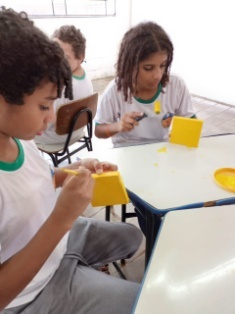 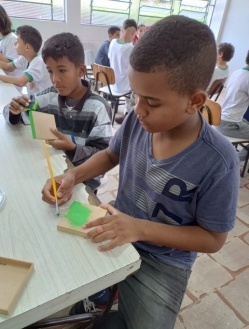 Registro Fotográfico: DESCRIÇÃO DAS AÇÕES EXECUTADASDESCRIÇÃO DAS AÇÕES EXECUTADASAÇÃO: Oficina de Jogos de raciocínio- soletrandoAÇÃO: Oficina de Jogos de raciocínio- soletrandoData: 08/03/2023Local: ALCPúblico Alvo/Participantes: Adolescentes 12 a 13 anos- manhã Público Alvo/Participantes: Adolescentes 12 a 13 anos- manhã Número de Convocados: 26 Número de Presentes: 20Materiais Utilizados: Lousa, caixa surpresa. Materiais Utilizados: Lousa, caixa surpresa. Descrição: O orientador aplicou a brincadeira soletrando, um jogo lúdico em que as crianças/adolescentes aprendem as palavras soletrando. É bem simples, o orientador elabora palavras com base em temas que estão relacionados em diferentes assuntos, meio ambiente, saúde educação, são sorteados e quem acerta passa para seguinte etapa ficando mais difícil.Descrição: O orientador aplicou a brincadeira soletrando, um jogo lúdico em que as crianças/adolescentes aprendem as palavras soletrando. É bem simples, o orientador elabora palavras com base em temas que estão relacionados em diferentes assuntos, meio ambiente, saúde educação, são sorteados e quem acerta passa para seguinte etapa ficando mais difícil.Resultados Alcançados: Melhorar a ortografia e o vocabulário de forma lúdica. Resultados Alcançados: Melhorar a ortografia e o vocabulário de forma lúdica. Pontos Facilitadores: Entusiasmo dos adolescentes.Pontos Facilitadores: Entusiasmo dos adolescentes.Pontos Dificultadores: Não houve.Pontos Dificultadores: Não houve.Registro Fotográfico: 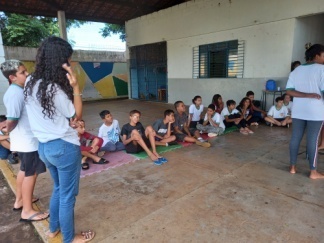 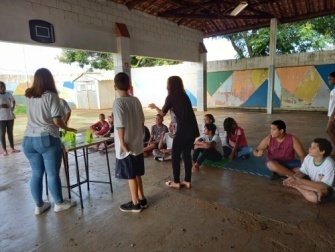 Registro Fotográfico: DESCRIÇÃO DAS AÇÕES EXECUTADASDESCRIÇÃO DAS AÇÕES EXECUTADASAÇÃO: Oficina de recreação- Mãe de ruaAÇÃO: Oficina de recreação- Mãe de ruaData: 09/03/2023Local: ALCPúblico Alvo/Participantes: Crianças/adolescentes ( 09 a 13 anos)-manhã e tardePúblico Alvo/Participantes: Crianças/adolescentes ( 09 a 13 anos)-manhã e tardeNúmero de Convocados: 34 Número de Presentes: 22Materiais Utilizados: Lousa, giz entre outros acessórios. Materiais Utilizados: Lousa, giz entre outros acessórios. Descrição: O gostoso é brincar em um espaço aberto. E você só vai precisar de giz de lousa (ou de qualquer coisa para marcar o chão, como carvão). Antes de começar, trace duas linhas paralelas, com aproximadamente 2 metros de distância entre elas. A parte do meio é a rua, enquanto as laterais são as calçadas.Reúna cinco crianças ou mais e sorteie qual será a mãe da rua. Organize os demais participantes em dois times e disponha cada um deles em uma das calçadas. A mãe da rua fica no meio (na rua). O objetivo é que todas as crianças atravessem a rua para a calçada oposta sem serem pegas pela mãe da rua. Quem for pego, se junta à mãe da rua no centro e ajuda a pegar os demais integrantes dos dois times. O jogo termina quando todas as crianças de um time forem pegas: o time oposto é o vencedor.Se quiser dificultar, pode sugerir que a travessia seja feita pulando num pé só.A gente adorou resgatar essa brincadeira tão antiga e divertida com as crianças.  Descrição: O gostoso é brincar em um espaço aberto. E você só vai precisar de giz de lousa (ou de qualquer coisa para marcar o chão, como carvão). Antes de começar, trace duas linhas paralelas, com aproximadamente 2 metros de distância entre elas. A parte do meio é a rua, enquanto as laterais são as calçadas.Reúna cinco crianças ou mais e sorteie qual será a mãe da rua. Organize os demais participantes em dois times e disponha cada um deles em uma das calçadas. A mãe da rua fica no meio (na rua). O objetivo é que todas as crianças atravessem a rua para a calçada oposta sem serem pegas pela mãe da rua. Quem for pego, se junta à mãe da rua no centro e ajuda a pegar os demais integrantes dos dois times. O jogo termina quando todas as crianças de um time forem pegas: o time oposto é o vencedor.Se quiser dificultar, pode sugerir que a travessia seja feita pulando num pé só.A gente adorou resgatar essa brincadeira tão antiga e divertida com as crianças.  Resultados Alcançados: Oportunizar momento de interação entre os participantes e resgatar o conhecimento pelas brincadeiras antigas.Resultados Alcançados: Oportunizar momento de interação entre os participantes e resgatar o conhecimento pelas brincadeiras antigas.Pontos Facilitadores:  Entusiasmo das  crianças.Pontos Facilitadores:  Entusiasmo das  crianças.Pontos Dificultadores: Não houve.Pontos Dificultadores: Não houve.Registro Fotográfico: 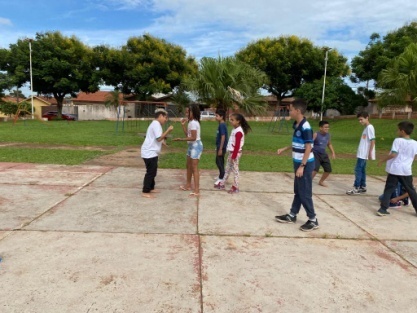 Registro Fotográfico: DESCRIÇÃO DAS AÇÕES EXECUTADASDESCRIÇÃO DAS AÇÕES EXECUTADASAÇÃO: Oficina de Dança- alongando o corpoAÇÃO: Oficina de Dança- alongando o corpoData: 09/03/2023Local: ALCPúblico Alvo/Participantes:  Crianças/Adolescentes (09  a 13 anos)- manhã e tardePúblico Alvo/Participantes:  Crianças/Adolescentes (09  a 13 anos)- manhã e tardeNúmero de Convocados: 48 Número de Presentes:  33Materiais Utilizados: Recursos multimídia.Materiais Utilizados: Recursos multimídia.Descrição:  Na sala de dança antes de iniciar a atividade a orientadora  realizou alongamento é um exercício voltado para aumentar a flexibilidade do músculo, promovendo o estiramento das fibras, fazendo com que elas aumentem de comprimento e consequentemente aumentando a flexibilidade, para realizar atividade de dança.Descrição:  Na sala de dança antes de iniciar a atividade a orientadora  realizou alongamento é um exercício voltado para aumentar a flexibilidade do músculo, promovendo o estiramento das fibras, fazendo com que elas aumentem de comprimento e consequentemente aumentando a flexibilidade, para realizar atividade de dança.Resultados Alcançados:  Preparar o corpo para atividades físicas.Resultados Alcançados:  Preparar o corpo para atividades físicas.Pontos Facilitadores:  Entusiasmo das crianças/adolescentes.Pontos Facilitadores:  Entusiasmo das crianças/adolescentes.Pontos Dificultadores:  Não houve.Pontos Dificultadores:  Não houve.Registro Fotográfico: 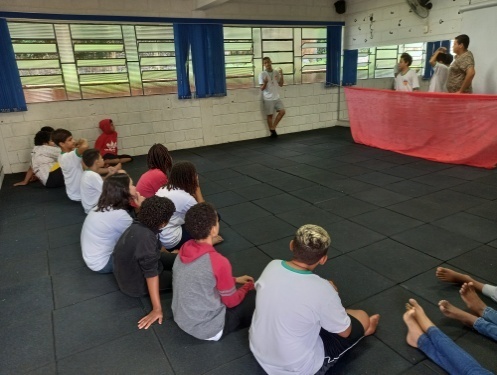 Registro Fotográfico: DESCRIÇÃO DAS AÇÕES EXECUTADASDESCRIÇÃO DAS AÇÕES EXECUTADASAÇÃO: Oficina de Dança-Jogo da sequência AÇÃO: Oficina de Dança-Jogo da sequência Data: 09/03/2023Local: ALCPúblico Alvo/Participantes: Adolescentes ( 12 a 13 anos)- manhãPúblico Alvo/Participantes: Adolescentes ( 12 a 13 anos)- manhãNúmero de Convocados: 26 Número de Presentes: 17Materiais Utilizados: Recursos multimídia.  Materiais Utilizados: Recursos multimídia.  Descrição: Um jogo bastante dinâmico, além de divertir é importante estar atento e decorar cada movimento do parceiro, articulando estratégias essenciais para esse jogo.Pode ser aplicado em duplo, trio ou grupo. O orientador compartilha os objetivos familiarizando os participantes com o assunto que será trabalhado durante a atividade.Para execução da atividade o orientador deve preparar o ambiente com antecedência. Separe os materiais que serão utilizados.O desafio se inicia seguindo as seguintes orientações:Inicialmente os participantes jogarão em duplas para compreenderem a dinâmica do jogo. O próximo passo é repetir os movimentos já realizados pelo outro participante e assim acrescentar mais um. Dessa forma o desfio aumente de forma consecutiva.  Vence quem menos errar. É importante observar o desempenho e o envolvimento de cada participante no decorrer da ação.  Descrição: Um jogo bastante dinâmico, além de divertir é importante estar atento e decorar cada movimento do parceiro, articulando estratégias essenciais para esse jogo.Pode ser aplicado em duplo, trio ou grupo. O orientador compartilha os objetivos familiarizando os participantes com o assunto que será trabalhado durante a atividade.Para execução da atividade o orientador deve preparar o ambiente com antecedência. Separe os materiais que serão utilizados.O desafio se inicia seguindo as seguintes orientações:Inicialmente os participantes jogarão em duplas para compreenderem a dinâmica do jogo. O próximo passo é repetir os movimentos já realizados pelo outro participante e assim acrescentar mais um. Dessa forma o desfio aumente de forma consecutiva.  Vence quem menos errar. É importante observar o desempenho e o envolvimento de cada participante no decorrer da ação.  Resultados Alcançados: Incentivar a percepção de cada movimento e memorização.Manter a atenção da criança/adolescente diante da ação proposta.Estimular as ações em grupo.Disciplina e respeito às regras.Resultados Alcançados: Incentivar a percepção de cada movimento e memorização.Manter a atenção da criança/adolescente diante da ação proposta.Estimular as ações em grupo.Disciplina e respeito às regras.Pontos Facilitadores:  Interação das crianças. Pontos Facilitadores:  Interação das crianças. Pontos Dificultadores: Não houve. Pontos Dificultadores: Não houve. Registro Fotográfico: 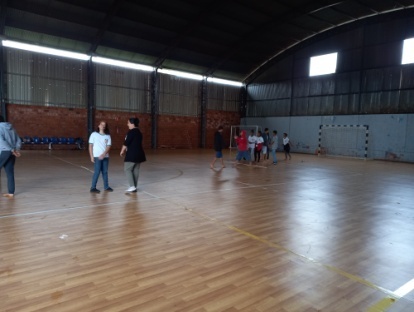 Registro Fotográfico: DESCRIÇÃO DAS AÇÕES EXECUTADASDESCRIÇÃO DAS AÇÕES EXECUTADASAÇÃO: Oficina de Criação- Caixa de MDF Páscoa AÇÃO: Oficina de Criação- Caixa de MDF Páscoa Data: 10/03/2023Local: ALCPúblico Alvo/Participantes: Crianças (06 a 08 anos)- manhã Público Alvo/Participantes: Crianças (06 a 08 anos)- manhã Número de Convocados: 34 Número de Presentes: 24Materiais Utilizados: Pincéis e 319/314.Tinta PVA acrilex cores variadas, Lixa, Cola branca,Caixa de MDF qualquer tamanho)Pérolas, pedras entre outras aplicações,Rendas, juta, fitas de diferentes cores. Materiais Utilizados: Pincéis e 319/314.Tinta PVA acrilex cores variadas, Lixa, Cola branca,Caixa de MDF qualquer tamanho)Pérolas, pedras entre outras aplicações,Rendas, juta, fitas de diferentes cores. Descrição: Com a oficina de criação, bem como os orientadores, poderão aprender que trabalhar com MDF pode ser uma importante alternativa para enriquecer as ações e que esta também pode ser bem divertida. E aproveitando o mês de páscoa vamos fazer uma caixa de decoração pascoalina recheada de chocolate.O orientador explicara os objetivos bem como os assuntos a ser trabalhado na atividade proposta. A atividade será de aplicação individual sendo assim cada criança e adolescente desenvolve a sua arte. Os participantes receberão os materiais descritos baixo.A ação terá inicio seguindo as instruções fornecidas pelo orientador.Escolha a peça de MDF de sua preferência.Se houver a necessidade lixe para manter a peça lisa, aperfeiçoando o acabamento.Em seguida, pinta-se a caixa de MDF cor desejada interna e externamente.Podemos utilizar somente o verniz.As colagens dos acessórios irão depender das escolhas de cada um.   Descrição: Com a oficina de criação, bem como os orientadores, poderão aprender que trabalhar com MDF pode ser uma importante alternativa para enriquecer as ações e que esta também pode ser bem divertida. E aproveitando o mês de páscoa vamos fazer uma caixa de decoração pascoalina recheada de chocolate.O orientador explicara os objetivos bem como os assuntos a ser trabalhado na atividade proposta. A atividade será de aplicação individual sendo assim cada criança e adolescente desenvolve a sua arte. Os participantes receberão os materiais descritos baixo.A ação terá inicio seguindo as instruções fornecidas pelo orientador.Escolha a peça de MDF de sua preferência.Se houver a necessidade lixe para manter a peça lisa, aperfeiçoando o acabamento.Em seguida, pinta-se a caixa de MDF cor desejada interna e externamente.Podemos utilizar somente o verniz.As colagens dos acessórios irão depender das escolhas de cada um.   Resultados Alcançados: Desenvolver aptidões de coordenação motora; Melhorar a capacidade de concentração; As atividades promovem relaxamento, contribuindo inclusive na compreensão de algumas questões sociais como a valorização pessoal conseguindo promover a autonomia e o relacionamento interpessoal. Resultados Alcançados: Desenvolver aptidões de coordenação motora; Melhorar a capacidade de concentração; As atividades promovem relaxamento, contribuindo inclusive na compreensão de algumas questões sociais como a valorização pessoal conseguindo promover a autonomia e o relacionamento interpessoal. Pontos Facilitadores:  Profissional capacitado.Pontos Facilitadores:  Profissional capacitado.Pontos Dificultadores:  Não houve.Pontos Dificultadores:  Não houve.Registro Fotográfico: 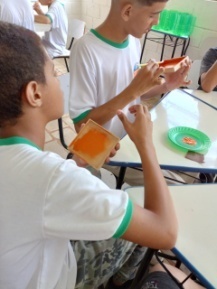 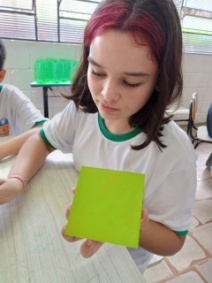 Registro Fotográfico: DESCRIÇÃO DAS AÇÕES EXECUTADASDESCRIÇÃO DAS AÇÕES EXECUTADASAÇÃO: Oficina de recreação- Mãe de ruaAÇÃO: Oficina de recreação- Mãe de ruaData: 10/03/2023Local: ALCPúblico Alvo/Participantes:  Crianças  ( 09 a 11 anos) manhãPúblico Alvo/Participantes:  Crianças  ( 09 a 11 anos) manhãNúmero de Convocados: 28 Número de Presentes:  16Materiais Utilizados: Lousa, giz entre outros acessórios. Materiais Utilizados: Lousa, giz entre outros acessórios. Descrição:  O gostoso é brincar em um espaço aberto. E você só vai precisar de giz de lousa (ou de qualquer coisa para marcar o chão, como carvão). Antes de começar, trace duas linhas paralelas, com aproximadamente 2 metros de distância entre elas. A parte do meio é a rua, enquanto as laterais são as calçadas.Reúna cinco crianças ou mais e sorteie qual será a mãe da rua. Organize os demais participantes em dois times e disponha cada um deles em uma das calçadas. A mãe da rua fica no meio (na rua). O objetivo é que todas as crianças atravessem a rua para a calçada oposta sem serem pegas pela mãe da rua. Quem for pego, se junta à mãe da rua no centro e ajuda a pegar os demais integrantes dos dois times. O jogo termina quando todas as crianças de um time forem pegas: o time oposto é o vencedor.Se quiser dificultar, pode sugerir que a travessia seja feita pulando num pé só.A gente adorou resgatar essa brincadeira tão antiga e divertida com as crianças.   Descrição:  O gostoso é brincar em um espaço aberto. E você só vai precisar de giz de lousa (ou de qualquer coisa para marcar o chão, como carvão). Antes de começar, trace duas linhas paralelas, com aproximadamente 2 metros de distância entre elas. A parte do meio é a rua, enquanto as laterais são as calçadas.Reúna cinco crianças ou mais e sorteie qual será a mãe da rua. Organize os demais participantes em dois times e disponha cada um deles em uma das calçadas. A mãe da rua fica no meio (na rua). O objetivo é que todas as crianças atravessem a rua para a calçada oposta sem serem pegas pela mãe da rua. Quem for pego, se junta à mãe da rua no centro e ajuda a pegar os demais integrantes dos dois times. O jogo termina quando todas as crianças de um time forem pegas: o time oposto é o vencedor.Se quiser dificultar, pode sugerir que a travessia seja feita pulando num pé só.A gente adorou resgatar essa brincadeira tão antiga e divertida com as crianças.   Resultados Alcançados: Oportunizar momento de interação entre os participantes e resgatar o conhecimento pelas brincadeiras antigas. Resultados Alcançados: Oportunizar momento de interação entre os participantes e resgatar o conhecimento pelas brincadeiras antigas. Pontos Facilitadores:   Participação das crianças.Pontos Facilitadores:   Participação das crianças.Pontos Dificultadores: Não houve.Pontos Dificultadores: Não houve.Registro Fotográfico: 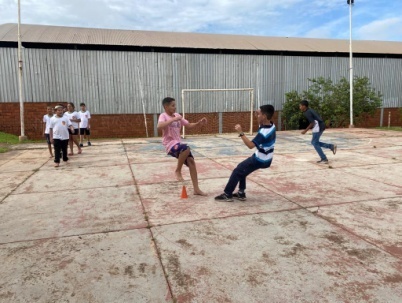 Registro Fotográfico: DESCRIÇÃO DAS AÇÕES EXECUTADASDESCRIÇÃO DAS AÇÕES EXECUTADASAÇÃO: Oficina de contação de estória- Criação de quadrinhosAÇÃO: Oficina de contação de estória- Criação de quadrinhosData: 10/03/2023Local: ALCPúblico Alvo/Participantes: Crianças/Adolescentes ( 09 a 13 anos) manhã e tardePúblico Alvo/Participantes: Crianças/Adolescentes ( 09 a 13 anos) manhã e tardeNúmero de Convocados: 47 Número de Presentes: 38Materiais Utilizados: Recursos multimídia e folhas sulfites. Materiais Utilizados: Recursos multimídia e folhas sulfites. Descrição: O orientador na sala de dança aplicou a atividade criação de quadrinho  utilizando livros com estórias infantil cujo objetivo foi  estimular a imaginação das crianças/adolescentes, estimulando os mesmos a criarem suas estórias através da leitura.  Descrição: O orientador na sala de dança aplicou a atividade criação de quadrinho  utilizando livros com estórias infantil cujo objetivo foi  estimular a imaginação das crianças/adolescentes, estimulando os mesmos a criarem suas estórias através da leitura.  Resultados Alcançados: Incentivar a criatividade.   Resultados Alcançados: Incentivar a criatividade.   Pontos Facilitadores:Entusiasmo dos adolescentes.Pontos Facilitadores:Entusiasmo dos adolescentes.Pontos Dificultadores: Não houve.Pontos Dificultadores: Não houve.Registro Fotográfico: 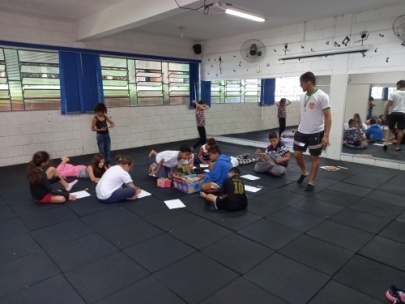 Registro Fotográfico: DESCRIÇÃO DAS AÇÕES EXECUTADASDESCRIÇÃO DAS AÇÕES EXECUTADASAÇÃO: Oficina de dança- FootworkAÇÃO: Oficina de dança- FootworkData: 13/03/2023Local: ALCPúblico Alvo/Participantes:  Crianças ( 06 a 08 anos) manhã e tardePúblico Alvo/Participantes:  Crianças ( 06 a 08 anos) manhã e tardeNúmero de Convocados: 34 Número de Presentes: 30Materiais Utilizados: Recursos multimídia.Materiais Utilizados: Recursos multimídia.Descrição: Footwork é uma mistura de estilo de música de dança eletrônica derivada do com elementos do hip hop, a  dança envolve movimentos rápidos dos pés com voltas e reviravoltas. Descrição: Footwork é uma mistura de estilo de música de dança eletrônica derivada do com elementos do hip hop, a  dança envolve movimentos rápidos dos pés com voltas e reviravoltas. Resultados Alcançados: Interação entre os participantes.Resultados Alcançados: Interação entre os participantes.Pontos Facilitadores:  Participação das crianças.Pontos Facilitadores:  Participação das crianças.Pontos Dificultadores: Não houve.Pontos Dificultadores: Não houve.Registro Fotográfico: 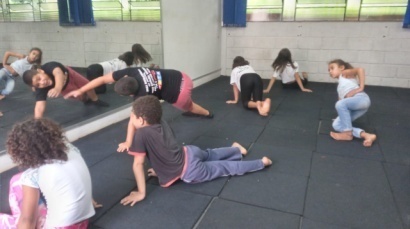 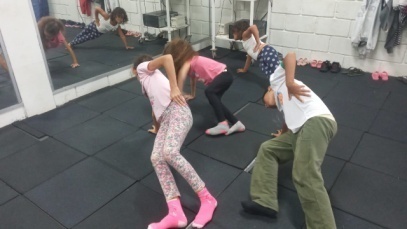 Registro Fotográfico: DESCRIÇÃO DAS AÇÕES EXECUTADASDESCRIÇÃO DAS AÇÕES EXECUTADASAÇÃO: Jogos de raciocínio- Memória e Jogo dos 7 Erros AÇÃO: Jogos de raciocínio- Memória e Jogo dos 7 Erros Data: 13/03/2023Local: ALCPúblico Alvo/Participantes: Crianças/adolescentes ( 09 a 11 anos) manhã e tardePúblico Alvo/Participantes: Crianças/adolescentes ( 09 a 11 anos) manhã e tardeNúmero de Convocados: 47 Número de Presentes: 32Materiais Utilizados: Objetos e materiais diversos para compor o cenário. Materiais Utilizados: Objetos e materiais diversos para compor o cenário. Descrição:  Os jogos da memória e dos “7 erros” é um clássico, mas pode ser feito de maneiras diferentes como uma das nossas brincadeiras mais criativas.Separar objetos da sala, como canetas, tampinhas, livros, copos, pastas, bolsas, papeis, etc., para a criança/adolescente memorizar por segundos e depois, sem o participante ver, retirar um dos objetos do local e pedir para que ele diga qual é o objeto faltante.Escolher um cômodo (cenário) do local para ser observado por 1min, sem que os outros vejam, uma das pessoas fica responsável por “trocar as coisas de lugar, depois o jogo é adivinhar os “7 errosDica: Altere cores dos papeis; mude objetos de posição.O orientador compartilha os objetivos familiarizando os participantes com o assunto que será trabalhado durante a atividade.Para execução da atividade o orientador deve preparar o cenário com antecedência. Separe os objetos e os materiais que serão utilizados.O desafio se inicia seguindo as orientações descritas na atividade acima.É importante observar o desempenho e o envolvimento de cada participante no decorrer da ação. Vence o desafio quem formar a frase corretamente, colar no papel e entregar. Descrição:  Os jogos da memória e dos “7 erros” é um clássico, mas pode ser feito de maneiras diferentes como uma das nossas brincadeiras mais criativas.Separar objetos da sala, como canetas, tampinhas, livros, copos, pastas, bolsas, papeis, etc., para a criança/adolescente memorizar por segundos e depois, sem o participante ver, retirar um dos objetos do local e pedir para que ele diga qual é o objeto faltante.Escolher um cômodo (cenário) do local para ser observado por 1min, sem que os outros vejam, uma das pessoas fica responsável por “trocar as coisas de lugar, depois o jogo é adivinhar os “7 errosDica: Altere cores dos papeis; mude objetos de posição.O orientador compartilha os objetivos familiarizando os participantes com o assunto que será trabalhado durante a atividade.Para execução da atividade o orientador deve preparar o cenário com antecedência. Separe os objetos e os materiais que serão utilizados.O desafio se inicia seguindo as orientações descritas na atividade acima.É importante observar o desempenho e o envolvimento de cada participante no decorrer da ação. Vence o desafio quem formar a frase corretamente, colar no papel e entregar. Resultados Alcançados: Oferecer, de maneira divertida e dinâmica, recursos que instiguem as crianças/adolescentes à percepção de similaridade e de diferença; Desenvolver a atenção e o pensamento lógico.Favorecer o desenvolvimento da memória;Exercitar a memória e a concentração no processo de identificação e comparação entre as imagens.Resultados Alcançados: Oferecer, de maneira divertida e dinâmica, recursos que instiguem as crianças/adolescentes à percepção de similaridade e de diferença; Desenvolver a atenção e o pensamento lógico.Favorecer o desenvolvimento da memória;Exercitar a memória e a concentração no processo de identificação e comparação entre as imagens.Pontos Facilitadores: Entusiasmo das crianças e  profissional capacitado.Pontos Facilitadores: Entusiasmo das crianças e  profissional capacitado.Pontos Dificultadores: Não houve.Pontos Dificultadores: Não houve.Registro Fotográfico: 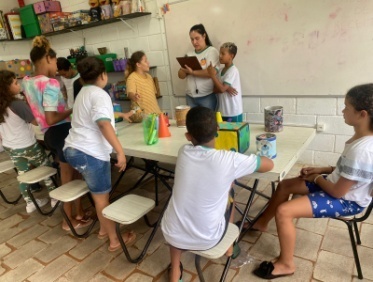 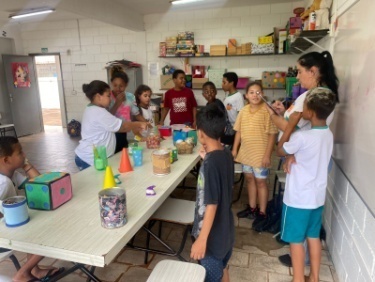 Registro Fotográfico: DESCRIÇÃO DAS AÇÕES EXECUTADASDESCRIÇÃO DAS AÇÕES EXECUTADASAÇÃO: Oficina de recreação- Queimada TriânguloAÇÃO: Oficina de recreação- Queimada TriânguloData: 13/03/2023Local: ALCPúblico Alvo/Participantes: Adolescentes ( 12 a 13 anos) manhã Público Alvo/Participantes: Adolescentes ( 12 a 13 anos) manhã Número de Convocados: 27 Número de Presentes: 20Materiais Utilizados: Garrafas pet, giz ou fita crepe.Bolas. Materiais Utilizados: Garrafas pet, giz ou fita crepe.Bolas. Descrição: Ter que defender as bases do time e atacar ao mesmo tempo não é possível não é mesmo? Por isso, sabendo que na queimada triângulo é necessário, crie estratégias com seu time, se posicionem e pra cima dos adversários! O orientador compartilha os objetivos familiarizando os participantes com o assunto que será trabalhado durante a atividade.Para execução da atividade o orientador deve preparar o ambiente com antecedência. Distribuição das ações:Será desenhado em cada lado da quadra, um triângulo no chão. Dentro dele são colocadas garrafas, as quais quando acertadas pela bola arremessada pelo time adversário, devem ser retiradas do jogo. O intuito é retirar todas as garrafas do triângulo da equipe oposta. Vence quem conseguir primeiro. É importante observar o desempenho e o envolvimento de cada participante no decorrer da ação.Descrição: Ter que defender as bases do time e atacar ao mesmo tempo não é possível não é mesmo? Por isso, sabendo que na queimada triângulo é necessário, crie estratégias com seu time, se posicionem e pra cima dos adversários! O orientador compartilha os objetivos familiarizando os participantes com o assunto que será trabalhado durante a atividade.Para execução da atividade o orientador deve preparar o ambiente com antecedência. Distribuição das ações:Será desenhado em cada lado da quadra, um triângulo no chão. Dentro dele são colocadas garrafas, as quais quando acertadas pela bola arremessada pelo time adversário, devem ser retiradas do jogo. O intuito é retirar todas as garrafas do triângulo da equipe oposta. Vence quem conseguir primeiro. É importante observar o desempenho e o envolvimento de cada participante no decorrer da ação.Resultados Alcançados: Propiciar momentos de comunicação entre os grupos para criação de ações estratégicas.  Disciplina e respeito às regras. Resultados Alcançados: Propiciar momentos de comunicação entre os grupos para criação de ações estratégicas.  Disciplina e respeito às regras. Pontos Facilitadores:  Participação dos adolescentesPontos Facilitadores:  Participação dos adolescentesPontos Dificultadores:  Não houve.Pontos Dificultadores:  Não houve.Registro Fotográfico: 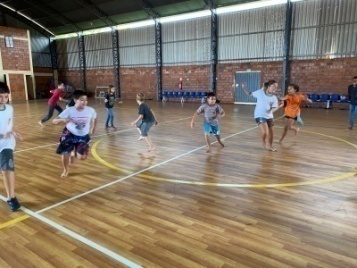 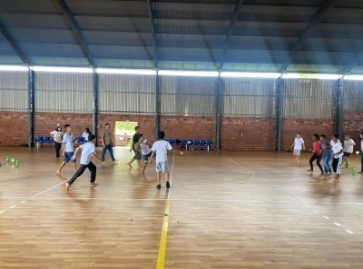 Registro Fotográfico: DESCRIÇÃO DAS AÇÕES EXECUTADASDESCRIÇÃO DAS AÇÕES EXECUTADASAÇÃO: Oficina de contação de estória- Estórias com fantasias AÇÃO: Oficina de contação de estória- Estórias com fantasias Data: 14/03/2023Local: ALCPúblico Alvo/Participantes:  Crianças ( 06 a 08 anos) manhã e tardePúblico Alvo/Participantes:  Crianças ( 06 a 08 anos) manhã e tardeNúmero de Convocados: 36 Número de Presentes: 21Materiais Utilizados:  Fantasias de personagens diversos; Folhas sulfite; Lápis.Materiais Utilizados:  Fantasias de personagens diversos; Folhas sulfite; Lápis.Descrição: A fantasia é essencial no mundo das crianças, meio no qual permite levar a imaginação onde quiser. Junto as estórias, eles aprendem a interpretar e assumir diferentes papéis e funções que auxiliam em seu desenvolvimento.  O orientador deixará separado as  fantasias antecipadamente na sala. As crianças poderão se familiarizar com as fantasias para que assim tenham ideias para suas estórias, podendo criar, se produzir e ao final, encenar o que produzirão para os amigos.Descrição: A fantasia é essencial no mundo das crianças, meio no qual permite levar a imaginação onde quiser. Junto as estórias, eles aprendem a interpretar e assumir diferentes papéis e funções que auxiliam em seu desenvolvimento.  O orientador deixará separado as  fantasias antecipadamente na sala. As crianças poderão se familiarizar com as fantasias para que assim tenham ideias para suas estórias, podendo criar, se produzir e ao final, encenar o que produzirão para os amigos.Resultados Alcançados: Exercitar a imaginação; Favorecer a aprendizagem e a interação entre as crianças;Aprender o respeito as regras.Resultados Alcançados: Exercitar a imaginação; Favorecer a aprendizagem e a interação entre as crianças;Aprender o respeito as regras.Pontos Facilitadores:   Entusiasmos das crianças.Pontos Facilitadores:   Entusiasmos das crianças.Pontos Dificultadores: Não houve.Pontos Dificultadores: Não houve.Registro Fotográfico: 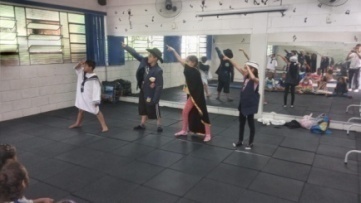 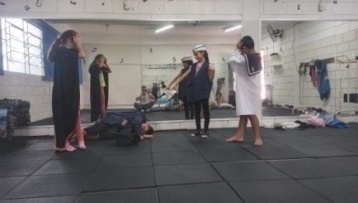 Registro Fotográfico: DESCRIÇÃO DAS AÇÕES EXECUTADASDESCRIÇÃO DAS AÇÕES EXECUTADASAÇÃO: Oficina de criação- Caixa de MDF PáscoaAÇÃO: Oficina de criação- Caixa de MDF PáscoaData: 14/03/2023Local: ALCPúblico Alvo/Participantes:  Crianças/adolescentes ( 09 a 13 anos) tardePúblico Alvo/Participantes:  Crianças/adolescentes ( 09 a 13 anos) tardeNúmero de Convocados: 50 Número de Presentes: 29Materiais Utilizados: Pincéis e319/314.Tinta PVA acrilex cores variadas,Lixa,Cola branca,Caixa de MDF (qualquer tamanho),Pérolas, pedras entre outras aplicações,Rendas, juta, fitas de diferentes cores.Materiais Utilizados: Pincéis e319/314.Tinta PVA acrilex cores variadas,Lixa,Cola branca,Caixa de MDF (qualquer tamanho),Pérolas, pedras entre outras aplicações,Rendas, juta, fitas de diferentes cores.Descrição: Com a oficina de criação, bem como os orientadores, poderão aprender que trabalhar com MDF pode ser uma importante alternativa para enriquecer as ações e que esta também pode ser bem divertida. E aproveitando o mês de pascoa vamos fazer uma caixa de decoração pascoalina recheada de chocolate.O orientador explicara os objetivos bem como os assuntos a ser trabalhado na atividade proposta. A atividade será de aplicação individual sendo assim cada criança e adolescente desenvolve a sua arte. Os participantes receberão os materiais descritos baixo.A ação terá inicio seguindo as instruções fornecidas pelo orientador.Escolha a peça de MDF de sua preferência.Se houver a necessidade lixe para manter a peça lisa, aperfeiçoando o acabamento.Em seguida, pinta-se a caixa de MDF cor desejada interna e externamente.Podemos utilizar somente o verniz.As colagens dos acessórios irão depender das escolhas de cada um. Descrição: Com a oficina de criação, bem como os orientadores, poderão aprender que trabalhar com MDF pode ser uma importante alternativa para enriquecer as ações e que esta também pode ser bem divertida. E aproveitando o mês de pascoa vamos fazer uma caixa de decoração pascoalina recheada de chocolate.O orientador explicara os objetivos bem como os assuntos a ser trabalhado na atividade proposta. A atividade será de aplicação individual sendo assim cada criança e adolescente desenvolve a sua arte. Os participantes receberão os materiais descritos baixo.A ação terá inicio seguindo as instruções fornecidas pelo orientador.Escolha a peça de MDF de sua preferência.Se houver a necessidade lixe para manter a peça lisa, aperfeiçoando o acabamento.Em seguida, pinta-se a caixa de MDF cor desejada interna e externamente.Podemos utilizar somente o verniz.As colagens dos acessórios irão depender das escolhas de cada um. Resultados Alcançados: Desenvolver aptidões de coordenação motora; Melhorar a capacidade de concentração; As atividades promovem relaxamento, contribuindo inclusive na compreensão de algumas questões sociais como a valorização pessoal conseguindo promover a autonomia e o relacionamento interpessoal.Resultados Alcançados: Desenvolver aptidões de coordenação motora; Melhorar a capacidade de concentração; As atividades promovem relaxamento, contribuindo inclusive na compreensão de algumas questões sociais como a valorização pessoal conseguindo promover a autonomia e o relacionamento interpessoal.Pontos Facilitadores: Interação dos adolescentes.Pontos Facilitadores: Interação dos adolescentes.Pontos Dificultadores: Não houve.Pontos Dificultadores: Não houve.Registro Fotográfico: 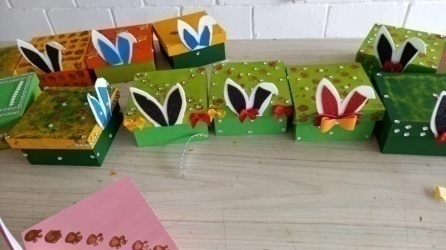 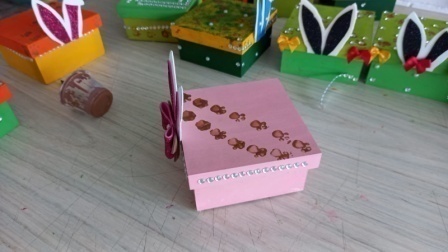 Registro Fotográfico: DESCRIÇÃO DAS AÇÕES EXECUTADASDESCRIÇÃO DAS AÇÕES EXECUTADASAÇÃO: Atividade socioeducativa- Tema higiene pessoalAÇÃO: Atividade socioeducativa- Tema higiene pessoalData: 14/03/2023Local: ALCPúblico Alvo/Participantes: Adolescentes  ( 12 a 13 anos)-manhã Público Alvo/Participantes: Adolescentes  ( 12 a 13 anos)-manhã Número de Convocados: 27 Número de Presentes: 17Materiais Utilizados: Folhas sulfites, lápis de cor.Materiais Utilizados: Folhas sulfites, lápis de cor.Descrição: A Assistente Social abordou  de forma lúdica sobre a higiene pessoal, e  discutiu-se  as razões pelas quais os hábitos de higiene do corpo (lavar as mãos antes de comer, escovar os dentes, limpar os olhos, o nariz e as orelhas etc.) são necessários para a manutenção da saúde. Descrição: A Assistente Social abordou  de forma lúdica sobre a higiene pessoal, e  discutiu-se  as razões pelas quais os hábitos de higiene do corpo (lavar as mãos antes de comer, escovar os dentes, limpar os olhos, o nariz e as orelhas etc.) são necessários para a manutenção da saúde. Resultados Alcançados: Ensinar e estimular os hábitos de higiene pessoal; - Demonstrar a importância dos cuidados com o corpo e da higiene para a saúde; Resultados Alcançados: Ensinar e estimular os hábitos de higiene pessoal; - Demonstrar a importância dos cuidados com o corpo e da higiene para a saúde; Pontos Facilitadores:  Participação dos adolescentes.Pontos Facilitadores:  Participação dos adolescentes.Pontos Dificultadores: Não houve.Pontos Dificultadores: Não houve.Registro Fotográfico: 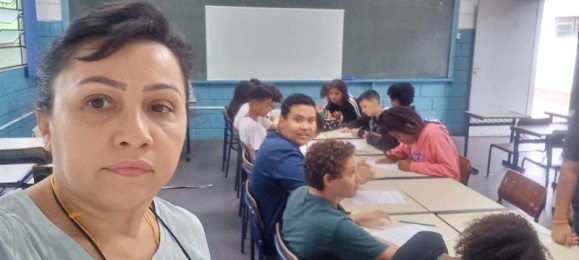 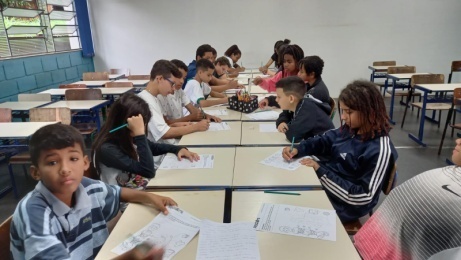 Registro Fotográfico: DESCRIÇÃO DAS AÇÕES EXECUTADASDESCRIÇÃO DAS AÇÕES EXECUTADASAÇÃO: Oficina de Recreação- Queimada triângulo AÇÃO: Oficina de Recreação- Queimada triângulo Data: 15/03/2023Local: ALCPúblico Alvo/Participantes:  Crianças(  06 a 08 anos) manhã e tardePúblico Alvo/Participantes:  Crianças(  06 a 08 anos) manhã e tardeNúmero de Convocados: 38 Número de Presentes: 20Materiais Utilizados: Garrafas pet, giz ou fita crepe. Bolas.Materiais Utilizados: Garrafas pet, giz ou fita crepe. Bolas.Descrição:  Ter que defender as bases do time e atacar ao mesmo tempo não é possível não é mesmo? Por isso, sabendo que na queimada triângulo é necessário, crie estratégias com seu time, se posicionem e pra cima dos adversários!O orientador compartilha os objetivos familiarizando os participantes com o assunto que será trabalhado durante a atividade.Para execução da atividade o orientador deve preparar o ambiente com antecedência. Distribuição das ações:Será desenhado em cada lado da quadra, um triângulo no chão. Dentro dele são colocadas garrafas, as quais quando acertadas pela bola arremessada pelo time adversário, devem ser retiradas do jogo. O intuito é retirar todas as garrafas do triângulo da equipe oposta. Vence quem conseguir primeiro.É importante observar o desempenho e o envolvimento de cada participante no decorrer da ação.Descrição:  Ter que defender as bases do time e atacar ao mesmo tempo não é possível não é mesmo? Por isso, sabendo que na queimada triângulo é necessário, crie estratégias com seu time, se posicionem e pra cima dos adversários!O orientador compartilha os objetivos familiarizando os participantes com o assunto que será trabalhado durante a atividade.Para execução da atividade o orientador deve preparar o ambiente com antecedência. Distribuição das ações:Será desenhado em cada lado da quadra, um triângulo no chão. Dentro dele são colocadas garrafas, as quais quando acertadas pela bola arremessada pelo time adversário, devem ser retiradas do jogo. O intuito é retirar todas as garrafas do triângulo da equipe oposta. Vence quem conseguir primeiro.É importante observar o desempenho e o envolvimento de cada participante no decorrer da ação.Resultados Alcançados: Propiciar momentos de comunicação entre os grupos para criação de ações estratégicas. Disciplina e respeito às regras.Resultados Alcançados: Propiciar momentos de comunicação entre os grupos para criação de ações estratégicas. Disciplina e respeito às regras.Pontos Facilitadores:  Materiais de fácil acesso e entendimento.Pontos Facilitadores:  Materiais de fácil acesso e entendimento.Pontos Dificultadores: Não houve.Pontos Dificultadores: Não houve.Registro Fotográfico: 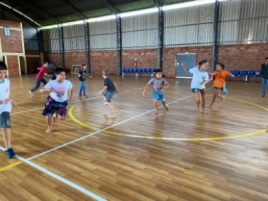 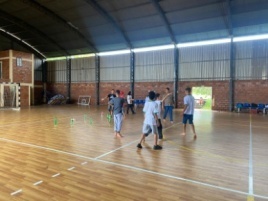 Registro Fotográfico: DESCRIÇÃO DAS AÇÕES EXECUTADASDESCRIÇÃO DAS AÇÕES EXECUTADASAÇÃO: Jogos de raciocínio- Quem sou eu AÇÃO: Jogos de raciocínio- Quem sou eu Data: 15/03/2023Local: ALCPúblico Alvo/Participantes: Crianças/Adolescentes (09 a 11 anos) – manhãPúblico Alvo/Participantes: Crianças/Adolescentes (09 a 11 anos) – manhãNúmero de Convocados: 27 Número de Presentes:  16Materiais Utilizados: Folha sulfite, lápis ou caneta.Materiais Utilizados: Folha sulfite, lápis ou caneta.Descrição:  Além da diversão. O jogo “Quem sou eu?” traz benefícios para o desenvolvimento do raciocínio, onde estimula o raciocínio rápido e criativo da criança/adolescente.Separe duas equipes, pegue canetas e papeis e vamos adivinhar o que cada um é.O orientador compartilha os objetivos familiarizando os participantes com o assunto que será trabalhado durante a atividade.Separe duas equipes e distribua folhas de sulfite.Na folha estará escrito qual personagem, animal ou objeto a criança/adolescente é, assim o maior desafio é descobrir quem sou eu.Vence a equipe que marcar mais pontos. Descrição:  Além da diversão. O jogo “Quem sou eu?” traz benefícios para o desenvolvimento do raciocínio, onde estimula o raciocínio rápido e criativo da criança/adolescente.Separe duas equipes, pegue canetas e papeis e vamos adivinhar o que cada um é.O orientador compartilha os objetivos familiarizando os participantes com o assunto que será trabalhado durante a atividade.Separe duas equipes e distribua folhas de sulfite.Na folha estará escrito qual personagem, animal ou objeto a criança/adolescente é, assim o maior desafio é descobrir quem sou eu.Vence a equipe que marcar mais pontos. Resultados Alcançados: Desenvolver habilidades de concentração e raciocínio rápido. Compreender a importância das regras. Desenvolver confiança para resolver problemas.Compreender a importância de ganhos e percas.Resultados Alcançados: Desenvolver habilidades de concentração e raciocínio rápido. Compreender a importância das regras. Desenvolver confiança para resolver problemas.Compreender a importância de ganhos e percas.Pontos Facilitadores:  Entusiasmo das crianças, profissional capacitado.  Pontos Facilitadores:  Entusiasmo das crianças, profissional capacitado.  Pontos Dificultadores: Não houve.Pontos Dificultadores: Não houve.Registro Fotográfico: 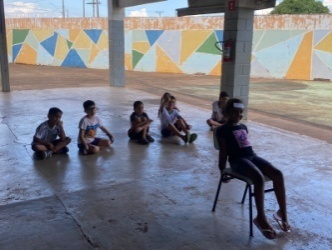 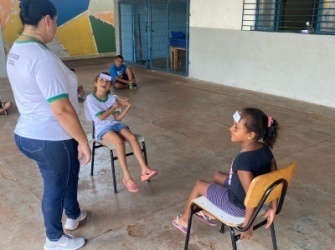 Registro Fotográfico: DESCRIÇÃO DAS AÇÕES EXECUTADASDESCRIÇÃO DAS AÇÕES EXECUTADASAÇÃO: Oficina de dança- PetecaAÇÃO: Oficina de dança- PetecaData: 15/03/2023Local: ALCPúblico Alvo/Participantes:  Crianças/adolescentes ( 09 a 13 anos) manhã e tardePúblico Alvo/Participantes:  Crianças/adolescentes ( 09 a 13 anos) manhã e tardeNúmero de Convocados:  50 Número de Presentes:  33Materiais Utilizados:  TNT; Barbante; Jornal; Tesoura; Giz.Materiais Utilizados:  TNT; Barbante; Jornal; Tesoura; Giz.Descrição: Uma brincadeira bem conhecida, a peteca exige que a não deixe cair, movimentando o corpo conforme a necessidade. Na dança não é diferente, é preciso seguir de acordo com a melodia para que haja harmonia. O orientador deixará separado os materiais a serem usados para atividade. Primeiro passo é demarcar com giz no TNT algumas tiras e após, recorta-las. Segundo passo é amassar algumas folhas de jornal em formato de bola e recortar também uma tira de barbante. Separado os materiais, darão início a produção; com o jornal amassado e colocado no centro da tira de TNT, será unificado as pontas e amarrado bem justo com o barbante para que fique com boa qualidade. Próxima etapa é se divertir muito com os amigos. Descrição: Uma brincadeira bem conhecida, a peteca exige que a não deixe cair, movimentando o corpo conforme a necessidade. Na dança não é diferente, é preciso seguir de acordo com a melodia para que haja harmonia. O orientador deixará separado os materiais a serem usados para atividade. Primeiro passo é demarcar com giz no TNT algumas tiras e após, recorta-las. Segundo passo é amassar algumas folhas de jornal em formato de bola e recortar também uma tira de barbante. Separado os materiais, darão início a produção; com o jornal amassado e colocado no centro da tira de TNT, será unificado as pontas e amarrado bem justo com o barbante para que fique com boa qualidade. Próxima etapa é se divertir muito com os amigos. Resultados Alcançados:  Propor uma ampla movimentação corporal;Estimular a concentração para a confecção da peteca;Propor o trabalho em equipe.Resultados Alcançados:  Propor uma ampla movimentação corporal;Estimular a concentração para a confecção da peteca;Propor o trabalho em equipe.Pontos Facilitadores:  Interação das técnicas.Pontos Facilitadores:  Interação das técnicas.Pontos Dificultadores: Não houve.  Pontos Dificultadores: Não houve.  Registro Fotográfico: 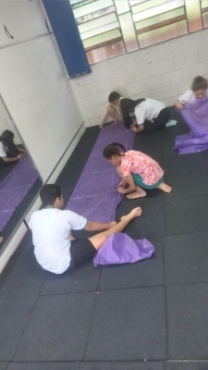 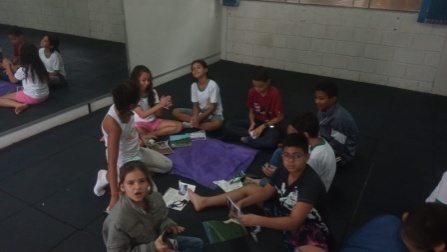 Registro Fotográfico: DESCRIÇÃO DAS AÇÕES EXECUTADASDESCRIÇÃO DAS AÇÕES EXECUTADASAÇÃO: Oficina de Criação- Caixa de MDF ( Finalização)AÇÃO: Oficina de Criação- Caixa de MDF ( Finalização)Data: 16/03/2023Local: ALCPúblico Alvo/Participantes: Crianças ( 06 a 08 anos)– manhã e tardePúblico Alvo/Participantes: Crianças ( 06 a 08 anos)– manhã e tardeNúmero de Convocados: 38 Número de Presentes: 24 Materiais Utilizados: Pincéis e319/314.Tinta PVA acrilex cores variadas,Lixa,Cola branca,Caixa de MDF (qualquer tamanho),Pérolas, pedras entre outras aplicações,Rendas, juta, fitas de diferentes cores. Materiais Utilizados: Pincéis e319/314.Tinta PVA acrilex cores variadas,Lixa,Cola branca,Caixa de MDF (qualquer tamanho),Pérolas, pedras entre outras aplicações,Rendas, juta, fitas de diferentes cores. Descrição:  Com a oficina de criação, bem como os orientadores, poderão aprender que trabalhar com MDF pode ser uma importante alternativa para enriquecer as ações e que esta também pode ser bem divertida. E aproveitando o mês de páscoa vamos fazer uma caixa de decoração pascoalina recheada de chocolate. Descrição:  Com a oficina de criação, bem como os orientadores, poderão aprender que trabalhar com MDF pode ser uma importante alternativa para enriquecer as ações e que esta também pode ser bem divertida. E aproveitando o mês de páscoa vamos fazer uma caixa de decoração pascoalina recheada de chocolate. Resultados Alcançados: Desenvolver aptidões de coordenação motora; Melhorar a capacidade de concentração; As atividades promovem relaxamento, contribuindo inclusive na compreensão de algumas questões sociais como a valorização pessoal conseguindo promover a autonomia e o relacionamento interpessoal. Resultados Alcançados: Desenvolver aptidões de coordenação motora; Melhorar a capacidade de concentração; As atividades promovem relaxamento, contribuindo inclusive na compreensão de algumas questões sociais como a valorização pessoal conseguindo promover a autonomia e o relacionamento interpessoal. Pontos Facilitadores:  Entusiasmo das crianças, profissional capacitado.  Pontos Facilitadores:  Entusiasmo das crianças, profissional capacitado.  Pontos Dificultadores: Não houve.Pontos Dificultadores: Não houve.Registro Fotográfico: 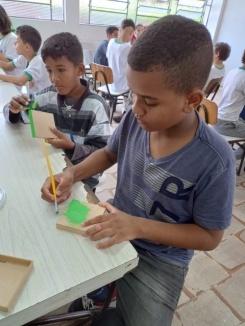 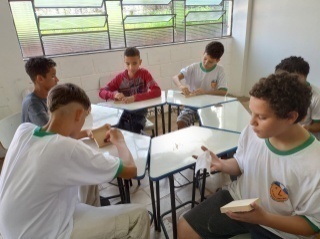 Registro Fotográfico: DESCRIÇÃO DAS AÇÕES EXECUTADASDESCRIÇÃO DAS AÇÕES EXECUTADASAÇÃO: Oficina de recreação- Queimada TriânguloAÇÃO: Oficina de recreação- Queimada TriânguloData: 16/03/2023Local: ALCPúblico Alvo/Participantes:  Crianças/adolescentes ( 09 a 12 anos) - manhã e tardePúblico Alvo/Participantes:  Crianças/adolescentes ( 09 a 12 anos) - manhã e tardeNúmero de Convocados: 50 Número de Presentes: 38  Materiais Utilizados: Garrafas pet, giz ou fita crepe. Bolas. Materiais Utilizados: Garrafas pet, giz ou fita crepe. Bolas. Descrição:  Ter que defender as bases do time e atacar ao mesmo tempo não é possível não é mesmo? Por isso, sabendo que na queimada triângulo é necessário, crie estratégias com seu time, se posicionem e pra cima dos adversários!O orientador compartilha os objetivos familiarizando os participantes com o assunto que será trabalhado durante a atividade.Para execução da atividade o orientador deve preparar o ambiente com antecedência. Distribuição das ações:Será desenhado em cada lado da quadra, um triângulo no chão. Dentro dele são colocadas garrafas, as quais quando acertadas pela bola arremessada pelo time adversário, devem ser retiradas do jogo. O intuito é retirar todas as garrafas do triângulo da equipe oposta. Vence quem conseguir primeiro. É importante observar o desempenho e o envolvimento de cada participante no decorrer da ação.Descrição:  Ter que defender as bases do time e atacar ao mesmo tempo não é possível não é mesmo? Por isso, sabendo que na queimada triângulo é necessário, crie estratégias com seu time, se posicionem e pra cima dos adversários!O orientador compartilha os objetivos familiarizando os participantes com o assunto que será trabalhado durante a atividade.Para execução da atividade o orientador deve preparar o ambiente com antecedência. Distribuição das ações:Será desenhado em cada lado da quadra, um triângulo no chão. Dentro dele são colocadas garrafas, as quais quando acertadas pela bola arremessada pelo time adversário, devem ser retiradas do jogo. O intuito é retirar todas as garrafas do triângulo da equipe oposta. Vence quem conseguir primeiro. É importante observar o desempenho e o envolvimento de cada participante no decorrer da ação.Resultados Alcançados: Propiciar momentos de comunicação entre os grupos para criação de ações estratégicas. Disciplina e respeito às regras. Resultados Alcançados: Propiciar momentos de comunicação entre os grupos para criação de ações estratégicas. Disciplina e respeito às regras. Pontos Facilitadores:  Entusiasmo das crianças e  profissional capacitado.  Pontos Facilitadores:  Entusiasmo das crianças e  profissional capacitado.  Pontos Dificultadores:  Não houve.Pontos Dificultadores:  Não houve.Registro Fotográfico: 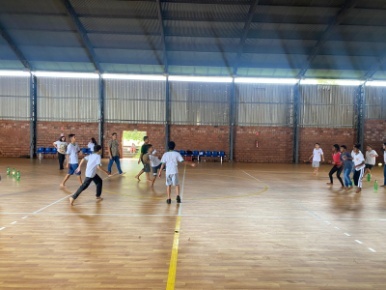 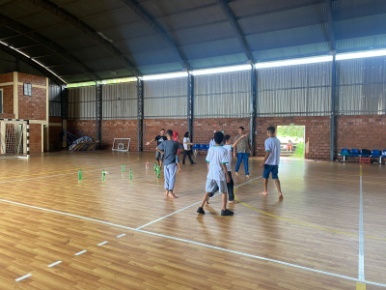 Registro Fotográfico: DESCRIÇÃO DAS AÇÕES EXECUTADASDESCRIÇÃO DAS AÇÕES EXECUTADASAÇÃO: Oficina de Contação de estória- Momentos de leitura AÇÃO: Oficina de Contação de estória- Momentos de leitura Data: 16/03/2023Local: ALCPúblico Alvo/Participantes:  Crianças/adolescentes ( 12 a 13 anos) manhã Público Alvo/Participantes:  Crianças/adolescentes ( 12 a 13 anos) manhã Número de Convocados: 27 Número de Presentes:  21Materiais Utilizados: Livros, lápis de cor e folhas sulfite.Materiais Utilizados: Livros, lápis de cor e folhas sulfite.Descrição:  Ler é uma atividade prazerosa capaz de nos levar a um mundo fantástico. Estimular a leitura desde a infância é a principal ferramenta para o desenvolvimento intelectual de uma criança.   As experiências vividas pelas crianças influenciam no seu desenvolvimento. Todas as descobertas e vivências desempenham um papel importante na constituição do indivíduo, e a leitura é uma delas. Essa prática contribui para a alfabetização e formação do vocabulário dos(as) jovens. Para o desenvolvimento da atividade foi disponibilizado gibis e alguns livros.Descrição:  Ler é uma atividade prazerosa capaz de nos levar a um mundo fantástico. Estimular a leitura desde a infância é a principal ferramenta para o desenvolvimento intelectual de uma criança.   As experiências vividas pelas crianças influenciam no seu desenvolvimento. Todas as descobertas e vivências desempenham um papel importante na constituição do indivíduo, e a leitura é uma delas. Essa prática contribui para a alfabetização e formação do vocabulário dos(as) jovens. Para o desenvolvimento da atividade foi disponibilizado gibis e alguns livros.Resultados Alcançados:  Estimular o hábito da leitura, e a convivência em grupo.Resultados Alcançados:  Estimular o hábito da leitura, e a convivência em grupo.Pontos Facilitadores:  Entusiasmo das crianças/adolescentes e  profissional capacitado.  Pontos Facilitadores:  Entusiasmo das crianças/adolescentes e  profissional capacitado.  Pontos Dificultadores:  Não houve.Pontos Dificultadores:  Não houve.Registro Fotográfico: 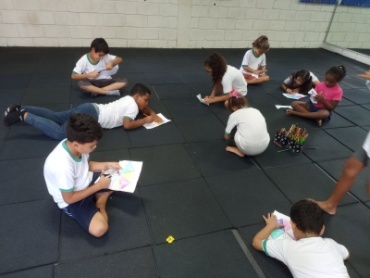 Registro Fotográfico: DESCRIÇÃO DAS AÇÕES EXECUTADASDESCRIÇÃO DAS AÇÕES EXECUTADASAÇÃO: Passeio cultural: Centro Cultural Célia StangherlinAÇÃO: Passeio cultural: Centro Cultural Célia StangherlinData: 17/03/2023Local: ALCPúblico Alvo/Participantes:   Crianças/adolescentes ( 06 a 13 anos) manhã e tardePúblico Alvo/Participantes:   Crianças/adolescentes ( 06 a 13 anos) manhã e tardeNúmero de Convocados: 115 Número de Presentes:  86Materiais Utilizados: Bolas, garrafas pet, entre outros.Materiais Utilizados: Bolas, garrafas pet, entre outros.Descrição: Foi realizado passeio no  Centro Cultural Célia Stangherlin, onde encontra-se instalado o memorial do rio Tiête. Espaço multicultural dotado com rico acervo bibliográfico e imagens contendo informações sobre meio ambiente, fauna, flora, recursos hídricos, bacias hidrográficas, esculturas, maquetes, equipamentos e pôsteres, em especial sobre o Rio Tietê. Durante o passeio  foi abordado os pontos turísticos da cidade de Barra bonita, após as crianças/adolescentes, realizaram atividades de recreação. Em seguida foi servido um delicioso lanche, pão com presunto,  mussarela e refrigerante.Descrição: Foi realizado passeio no  Centro Cultural Célia Stangherlin, onde encontra-se instalado o memorial do rio Tiête. Espaço multicultural dotado com rico acervo bibliográfico e imagens contendo informações sobre meio ambiente, fauna, flora, recursos hídricos, bacias hidrográficas, esculturas, maquetes, equipamentos e pôsteres, em especial sobre o Rio Tietê. Durante o passeio  foi abordado os pontos turísticos da cidade de Barra bonita, após as crianças/adolescentes, realizaram atividades de recreação. Em seguida foi servido um delicioso lanche, pão com presunto,  mussarela e refrigerante.Resultados Alcançados: Ampliar o repertório cultural e de autonomia das crianças/adolescentes, oportunizar que vivenciem outros espaços, e possa compartilhar com os colegas uma experiência de passeio e exploração de um ambiente diferente.  Resultados Alcançados: Ampliar o repertório cultural e de autonomia das crianças/adolescentes, oportunizar que vivenciem outros espaços, e possa compartilhar com os colegas uma experiência de passeio e exploração de um ambiente diferente.  Pontos Facilitadores:  Entusiasmo das  crianças/adolescentes e apoio da equipe.Pontos Facilitadores:  Entusiasmo das  crianças/adolescentes e apoio da equipe.Pontos Dificultadores:  Não houve.Pontos Dificultadores:  Não houve.Registro Fotográfico: 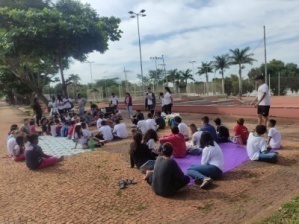 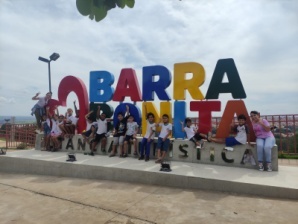 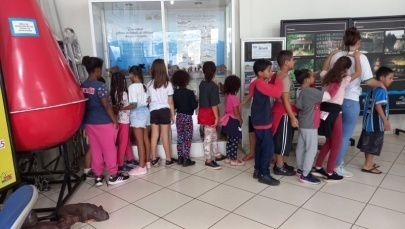 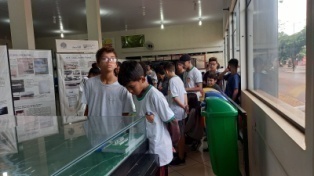 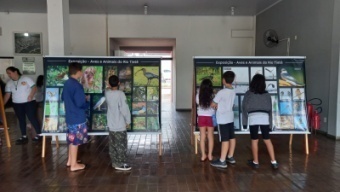 Registro Fotográfico: DESCRIÇÃO DAS AÇÕES EXECUTADASDESCRIÇÃO DAS AÇÕES EXECUTADASAÇÃO: Oficina de criação- Coelho com rolo de papel AÇÃO: Oficina de criação- Coelho com rolo de papel Data: 20/03/2023Local: ALCPúblico Alvo/Participantes:  Crianças/adolescentes ( 06 a 13 anos) manhã e tarde Público Alvo/Participantes:  Crianças/adolescentes ( 06 a 13 anos) manhã e tarde Número de Convocados: 116 Número de Presentes:  16Materiais Utilizados: Folha de sulfite colorida,Caneta preta,Rolo de papel higiênico,Pompons e/ou fibra de poliéster ( para enchimento),Olhos,Retalho de tecido,Cola quente,Tesoura, Retalho de e.v.a. Materiais Utilizados: Folha de sulfite colorida,Caneta preta,Rolo de papel higiênico,Pompons e/ou fibra de poliéster ( para enchimento),Olhos,Retalho de tecido,Cola quente,Tesoura, Retalho de e.v.a. Descrição:  Visto que estamos em um mês de celebração pascoalina, buscamos através dessa atividade produzir o símbolo da Páscoa (o coelho) juntamente com chocolate que é o atrativo principal da Páscoa.O orientador entregará à cada participante um rolo de papel higiênico e explicará a montagem.Encapar com a folha de sulfite colorida, fazer as orelhas com retalho, os pompons e por último colar os olhos e fazer o nariz e barba com a caneta preta.Devido a  falta de transporte por motivo de manutenção, as crianças e adolescentes que residem próximo a ALC compareceram  as demais comunicaram dificuldades devido a distância.Descrição:  Visto que estamos em um mês de celebração pascoalina, buscamos através dessa atividade produzir o símbolo da Páscoa (o coelho) juntamente com chocolate que é o atrativo principal da Páscoa.O orientador entregará à cada participante um rolo de papel higiênico e explicará a montagem.Encapar com a folha de sulfite colorida, fazer as orelhas com retalho, os pompons e por último colar os olhos e fazer o nariz e barba com a caneta preta.Devido a  falta de transporte por motivo de manutenção, as crianças e adolescentes que residem próximo a ALC compareceram  as demais comunicaram dificuldades devido a distância.Resultados Alcançados: Estimular o recorte, colagem e atenção propostos na atividade. Priorizar o amor, a partilha e a solidariedade, enfatizando valores importantes da data. Resultados Alcançados: Estimular o recorte, colagem e atenção propostos na atividade. Priorizar o amor, a partilha e a solidariedade, enfatizando valores importantes da data. Pontos Facilitadores:  Entusiasmo das crianças e  profissional capacitado.  Pontos Facilitadores:  Entusiasmo das crianças e  profissional capacitado.  Pontos Dificultadores:  Transporte em manutenção.Pontos Dificultadores:  Transporte em manutenção.Registro Fotográfico: 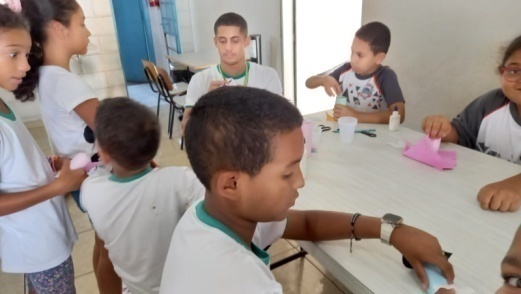 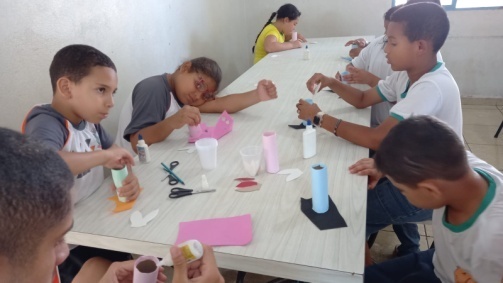 Registro Fotográfico: DESCRIÇÃO DAS AÇÕES EXECUTADASDESCRIÇÃO DAS AÇÕES EXECUTADASAÇÃO: Oficina de Culinária- Empada de liquidificadorAÇÃO: Oficina de Culinária- Empada de liquidificadorData: 21 /03/2023Local: ALCPúblico Alvo/Participantes:  Crianças/adolescentes (  06  a 13  anos)manhã e tardePúblico Alvo/Participantes:  Crianças/adolescentes (  06  a 13  anos)manhã e tardeNúmero de Convocados: 116 Número de Presentes: 24  Materiais Utilizados: Ingredientes descritos na receita; medidores, liquidificador, forminhas de empada, assadeira e forno.Materiais Utilizados: Ingredientes descritos na receita; medidores, liquidificador, forminhas de empada, assadeira e forno.Descrição: Elas são práticas, saborosas e perfeitas para o lanche da tarde. Faça e comprove!Pode chamar nossas crianças/adolescentes, porque chegou o momento de iniciar o preparo das nossas empadinhas. Ingredientes: 3 ovos2 xícaras (chá) de leite½ xícara (chá) de óleo3 colheres (chá) de parmesão ralado2 xícaras (chá) de farinha de trigo1 colher (chá) de sal1 colher (sobremesa) de fermento em póExplicou-se o modo de preparo para as crianças e sugestões de recheio.Queijo, presunto, orégano e tomate picadinho; (recheio escolhido para nossa receita)Refogado de frango desfiado, com milho, ervilha, cenoura e azeitona; (requeijão cremoso- opcional)Sardinha ou atum com tomates e cebola;Carne moída com tomate e azeitona;Legumes; (temperos e ervas de sua preferência).Devido a  falta de transporte por motivo de manutenção, as crianças e adolescentes que residem próximo a ALC compareceram  as demais comunicaram dificuldades devido a distância.Descrição: Elas são práticas, saborosas e perfeitas para o lanche da tarde. Faça e comprove!Pode chamar nossas crianças/adolescentes, porque chegou o momento de iniciar o preparo das nossas empadinhas. Ingredientes: 3 ovos2 xícaras (chá) de leite½ xícara (chá) de óleo3 colheres (chá) de parmesão ralado2 xícaras (chá) de farinha de trigo1 colher (chá) de sal1 colher (sobremesa) de fermento em póExplicou-se o modo de preparo para as crianças e sugestões de recheio.Queijo, presunto, orégano e tomate picadinho; (recheio escolhido para nossa receita)Refogado de frango desfiado, com milho, ervilha, cenoura e azeitona; (requeijão cremoso- opcional)Sardinha ou atum com tomates e cebola;Carne moída com tomate e azeitona;Legumes; (temperos e ervas de sua preferência).Devido a  falta de transporte por motivo de manutenção, as crianças e adolescentes que residem próximo a ALC compareceram  as demais comunicaram dificuldades devido a distância.Resultados Alcançados: Estimular a partilha, o diálogo, a criatividade, o companheirismo, o cuidado e higiene com os alimentos, bem como o prazer de cozinhar. Aperfeiçoar a leitura e a escrita através das receitas. Trabalhar conceitos matemáticos:quantidade, medidas, peso e volume dos produtos.Resultados Alcançados: Estimular a partilha, o diálogo, a criatividade, o companheirismo, o cuidado e higiene com os alimentos, bem como o prazer de cozinhar. Aperfeiçoar a leitura e a escrita através das receitas. Trabalhar conceitos matemáticos:quantidade, medidas, peso e volume dos produtos.Pontos Facilitadores:   Profissional capacitado, interação das crianças/adolescentes.Pontos Facilitadores:   Profissional capacitado, interação das crianças/adolescentes.Pontos Dificultadores: Transporte em manutenção.Pontos Dificultadores: Transporte em manutenção.Registro Fotográfico: 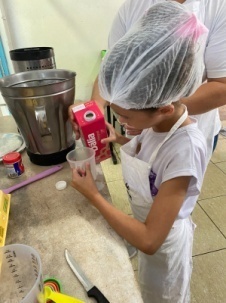 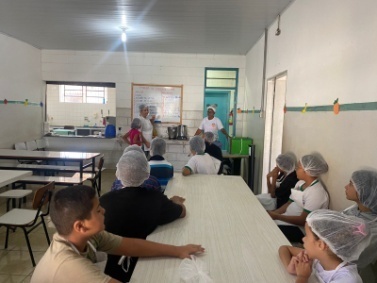 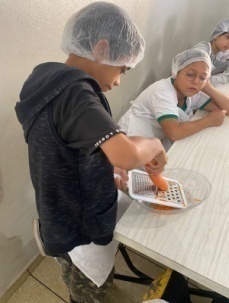 Registro Fotográfico: DESCRIÇÃO DAS AÇÕES EXECUTADASDESCRIÇÃO DAS AÇÕES EXECUTADASAÇÃO: Oficina de Culinária- Empada de liquidificadorAÇÃO: Oficina de Culinária- Empada de liquidificadorData: 22/03/2023Local: ALCPúblico Alvo/Participantes:  Crianças/adolescentes (06 a 13 anos) manhã e tarde Público Alvo/Participantes:  Crianças/adolescentes (06 a 13 anos) manhã e tarde Número de Convocados: 116 Número de Presentes: 29 Materiais Utilizados: Ingredientes descritos na receita; medidores, liquidificador, forminhas de empada, assadeira e forno. Materiais Utilizados: Ingredientes descritos na receita; medidores, liquidificador, forminhas de empada, assadeira e forno. Descrição: Elas são práticas, saborosas e perfeitas para o lanche da tarde. Faça e comprove!Pode chamar nossas crianças/adolescentes, porque chegou o momento de iniciar o preparo das nossas empadinhas. Ingredientes: 3 ovos2 xícaras (chá) de leite½ xícara (chá) de óleo3 colheres (chá) de parmesão ralado2 xícaras (chá) de farinha de trigo1 colher (chá) de sal1 colher (sobremesa) de fermento em póExplicou-se o modo de preparo para as crianças e sugestões de recheio.Queijo, presunto, orégano e tomate picadinho; (recheio escolhido para nossa receita)Refogado de frango desfiado, com milho, ervilha, cenoura e azeitona; (requeijão cremoso- opcional)Sardinha ou atum com tomates e cebola;Carne moída com tomate e azeitona;Legumes; (temperos e ervas de sua preferência).Devido a  falta de transporte no período da manhã  por motivo de manutenção, as crianças e adolescentes que residem próximo a ALC compareceram  as demais comunicaram dificuldades devido a distância. No período da tarde o transporte foi normalizado, seguindo o cronograma e grade da semana.Descrição: Elas são práticas, saborosas e perfeitas para o lanche da tarde. Faça e comprove!Pode chamar nossas crianças/adolescentes, porque chegou o momento de iniciar o preparo das nossas empadinhas. Ingredientes: 3 ovos2 xícaras (chá) de leite½ xícara (chá) de óleo3 colheres (chá) de parmesão ralado2 xícaras (chá) de farinha de trigo1 colher (chá) de sal1 colher (sobremesa) de fermento em póExplicou-se o modo de preparo para as crianças e sugestões de recheio.Queijo, presunto, orégano e tomate picadinho; (recheio escolhido para nossa receita)Refogado de frango desfiado, com milho, ervilha, cenoura e azeitona; (requeijão cremoso- opcional)Sardinha ou atum com tomates e cebola;Carne moída com tomate e azeitona;Legumes; (temperos e ervas de sua preferência).Devido a  falta de transporte no período da manhã  por motivo de manutenção, as crianças e adolescentes que residem próximo a ALC compareceram  as demais comunicaram dificuldades devido a distância. No período da tarde o transporte foi normalizado, seguindo o cronograma e grade da semana.Resultados Alcançados: Estimular a partilha, o diálogo, a  criatividade, o companheirismo, o cuidado e higiene com os alimentos, bem como o prazer de cozinhar. Aperfeiçoar a leitura e a escrita através das receitas. Trabalhar conceitos matemáticos: quantidade, medidas, peso e volume dos produtos.Resultados Alcançados: Estimular a partilha, o diálogo, a  criatividade, o companheirismo, o cuidado e higiene com os alimentos, bem como o prazer de cozinhar. Aperfeiçoar a leitura e a escrita através das receitas. Trabalhar conceitos matemáticos: quantidade, medidas, peso e volume dos produtos.Pontos Facilitadores:   Entusiasmo  das crianças/adolescentes. Pontos Facilitadores:   Entusiasmo  das crianças/adolescentes. Pontos Dificultadores:  Transporte em manutenção.Pontos Dificultadores:  Transporte em manutenção.Registro Fotográfico: 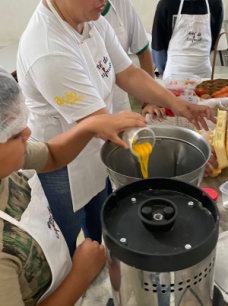 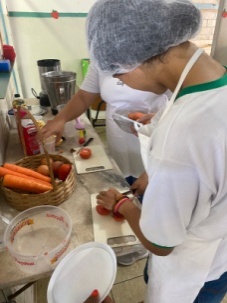 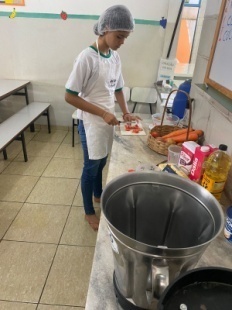 Registro Fotográfico: DESCRIÇÃO DAS AÇÕES EXECUTADASDESCRIÇÃO DAS AÇÕES EXECUTADASAÇÃO: Contação de estória- Estórias com fantasias AÇÃO: Contação de estória- Estórias com fantasias Data: 22/03/2023Local: ALCPúblico Alvo/Participantes:  Crianças/Adolescentes (09  a 13 anos) tarde  Público Alvo/Participantes:  Crianças/Adolescentes (09  a 13 anos) tarde  Número de Convocados: 23 Número de Presentes: 16Materiais Utilizados: Fantasias de personagens diversos; Folhas sulfite;Lápis.Materiais Utilizados: Fantasias de personagens diversos; Folhas sulfite;Lápis.Descrição:  O orientador deixará separado as fantasias antecipadamente na sala. As crianças poderão se familiarizar com as fantasias para que assim tenham ideias para suas estórias, podendo criar, se produzir e ao final, encenar o que produzirão para os amigos.Descrição:  O orientador deixará separado as fantasias antecipadamente na sala. As crianças poderão se familiarizar com as fantasias para que assim tenham ideias para suas estórias, podendo criar, se produzir e ao final, encenar o que produzirão para os amigos.Resultados Alcançados: Exercitar a imaginação; Favorecer a aprendizagem e a interação entre as crianças; Aprender o respeito as regras.Resultados Alcançados: Exercitar a imaginação; Favorecer a aprendizagem e a interação entre as crianças; Aprender o respeito as regras.Pontos Facilitadores:    Entusiasmo das crianças/adolescentes.Pontos Facilitadores:    Entusiasmo das crianças/adolescentes.Pontos Dificultadores:  Não houve.Pontos Dificultadores:  Não houve.Registro Fotográfico: 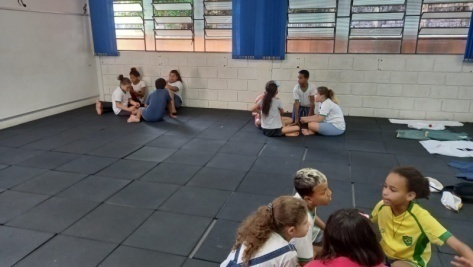 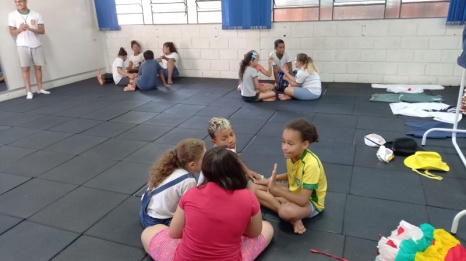 Registro Fotográfico: DESCRIÇÃO DAS AÇÕES EXECUTADASDESCRIÇÃO DAS AÇÕES EXECUTADASAÇÃO: Oficina de Culinária- Empada de liquidificadorAÇÃO: Oficina de Culinária- Empada de liquidificadorData: 23/03/2023Local: ALCPúblico Alvo/Participantes: Crianças (06 a 08 anos) manhãPúblico Alvo/Participantes: Crianças (06 a 08 anos) manhãNúmero de Convocados: 19             Número de Presentes: 09Materiais Utilizados: Ingredientes descritos na receita; medidores, liquidificador, forminhas de empada, assadeira e forno.Materiais Utilizados: Ingredientes descritos na receita; medidores, liquidificador, forminhas de empada, assadeira e forno.Descrição: Elas são práticas, saborosas e perfeitas para o lanche da tarde. Faça e comprove!Pode chamar nossas crianças/adolescentes, porque chegou o momento de iniciar o preparo das nossas empadinhas. Ingredientes: 3 ovos2 xícaras (chá) de leite½ xícara (chá) de óleo3 colheres (chá) de parmesão ralado2 xícaras (chá) de farinha de trigo1 colher (chá) de sal1 colher (sobremesa) de fermento em póExplicou-se o modo de preparo para as crianças e sugestões de recheio.Queijo, presunto, orégano e tomate picadinho; (recheio escolhido para nossa receita)Refogado de frango desfiado, com milho, ervilha, cenoura e azeitona; (requeijão cremoso- opcional)Sardinha ou atum com tomates e cebola;Carne moída com tomate e azeitona;Legumes; (temperos e ervas de sua preferência). Descrição: Elas são práticas, saborosas e perfeitas para o lanche da tarde. Faça e comprove!Pode chamar nossas crianças/adolescentes, porque chegou o momento de iniciar o preparo das nossas empadinhas. Ingredientes: 3 ovos2 xícaras (chá) de leite½ xícara (chá) de óleo3 colheres (chá) de parmesão ralado2 xícaras (chá) de farinha de trigo1 colher (chá) de sal1 colher (sobremesa) de fermento em póExplicou-se o modo de preparo para as crianças e sugestões de recheio.Queijo, presunto, orégano e tomate picadinho; (recheio escolhido para nossa receita)Refogado de frango desfiado, com milho, ervilha, cenoura e azeitona; (requeijão cremoso- opcional)Sardinha ou atum com tomates e cebola;Carne moída com tomate e azeitona;Legumes; (temperos e ervas de sua preferência). Resultados Alcançados: Estimular a partilha, o diálogo, a  criatividade, o companheirismo, o cuidado e higiene com os alimentos, bem como o prazer de cozinhar. Aperfeiçoar a leitura e a escrita através das receitas. Trabalhar conceitos matemáticos: quantidade, medidas, peso e volume dos produtos. Resultados Alcançados: Estimular a partilha, o diálogo, a  criatividade, o companheirismo, o cuidado e higiene com os alimentos, bem como o prazer de cozinhar. Aperfeiçoar a leitura e a escrita através das receitas. Trabalhar conceitos matemáticos: quantidade, medidas, peso e volume dos produtos. Pontos Facilitadores: Entusiasmo  das crianças.Pontos Facilitadores: Entusiasmo  das crianças.Pontos Dificultadores: Não.Pontos Dificultadores: Não.Registro Fotográfico: 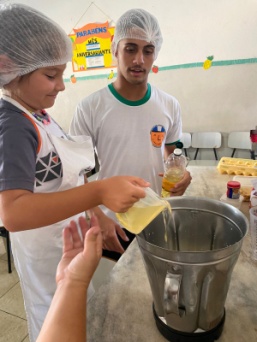 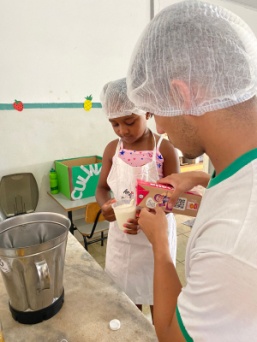 Registro Fotográfico: DESCRIÇÃO DAS AÇÕES EXECUTADASDESCRIÇÃO DAS AÇÕES EXECUTADASAÇÃO: Socioeducativo-História Dia Internacional da Mulher     AÇÃO: Socioeducativo-História Dia Internacional da Mulher     Data: 23/03/2023Local: ALCPúblico Alvo/Participantes: Crianças 06 a 08 anosPúblico Alvo/Participantes: Crianças 06 a 08 anosNúmero de Convocados: 51   Número de Presentes: 34Materiais Utilizados: Folhas sulfite coloridas, cola, canetinhas coloridas e cartolinas.Materiais Utilizados: Folhas sulfite coloridas, cola, canetinhas coloridas e cartolinas.Descrição: No início da oficina a Assistente Social  abordou o tema e qual o objetivo do dia da mulher ser lembrado.Em seguida fez-se roda de conversa e perguntas   sobre quem são as grandes mulheres de suas vidas (mamãe, vovó, irmãzinha, titia, entre outras), trabalhando a comunicação delas e conversa sobre as diferentes profissões das mulheres, após confeccionaram lembrancinhas para ser entregues para as mulheres que as crianças/adolescentes admiram.Descrição: No início da oficina a Assistente Social  abordou o tema e qual o objetivo do dia da mulher ser lembrado.Em seguida fez-se roda de conversa e perguntas   sobre quem são as grandes mulheres de suas vidas (mamãe, vovó, irmãzinha, titia, entre outras), trabalhando a comunicação delas e conversa sobre as diferentes profissões das mulheres, após confeccionaram lembrancinhas para ser entregues para as mulheres que as crianças/adolescentes admiram.Resultados Alcançados: Conscientizar as crianças/adolescentes das lutas realizadas pelas mulheres. Valorizar a figura da mulher (mãe, avó, irmã, tia, prima, amiga etc.). Aprimorar a imaginação e a criatividade. Resultados Alcançados: Conscientizar as crianças/adolescentes das lutas realizadas pelas mulheres. Valorizar a figura da mulher (mãe, avó, irmã, tia, prima, amiga etc.). Aprimorar a imaginação e a criatividade. Pontos Facilitadores: Material de fácil entendimento.Pontos Facilitadores: Material de fácil entendimento.Pontos Dificultadores: Não houvePontos Dificultadores: Não houveRegistro Fotográfico: 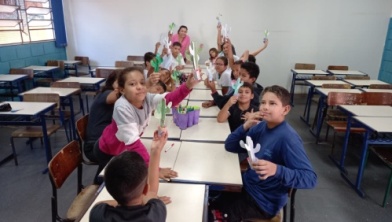 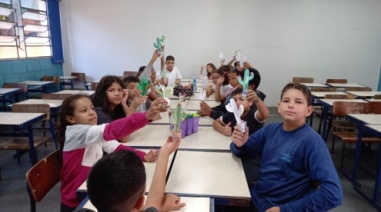 Registro Fotográfico: DESCRIÇÃO DAS AÇÕES EXECUTADASDESCRIÇÃO DAS AÇÕES EXECUTADASAÇÃO: Oficina de criação- finalizando a caixa de MDFAÇÃO: Oficina de criação- finalizando a caixa de MDFData: 23/03/2023Local: ALCPúblico Alvo/Participantes:  Adolescentes (12 a 13 )anos- manhã Público Alvo/Participantes:  Adolescentes (12 a 13 )anos- manhã Número de Convocados: 27           Número de Presentes: 14Materiais Utilizados: Pincéis e319/314.Tinta PVA acrilex cores variadas,Lixa,Cola branca,Caixa de MDF (qualquer tamanho),Pérolas, pedras entre outras aplicações,Rendas, juta, fitas de diferentes cores. Materiais Utilizados: Pincéis e319/314.Tinta PVA acrilex cores variadas,Lixa,Cola branca,Caixa de MDF (qualquer tamanho),Pérolas, pedras entre outras aplicações,Rendas, juta, fitas de diferentes cores. Descrição: Com a oficina de criação, bem como os orientadores, poderão aprender que trabalhar com MDF pode ser uma importante alternativa para enriquecer as ações e que esta também pode ser bem divertida. E aproveitando o mês de páscoa vamos fazer uma caixa de decoração pascoalina recheada de chocolate.O orientador explicara os objetivos bem como os assuntos a ser trabalhado na atividade proposta. A atividade será de aplicação individual sendo assim cada criança e adolescente desenvolve a sua arte. Os participantes receberão os materiais descritos baixo.A ação terá inicio seguindo as instruções fornecidas pelo orientador.Escolha a peça de MDF de sua preferência.Se houver a necessidade lixe para manter a peça lisa, aperfeiçoando o acabamento.Em seguida, pinta-se a caixa de MDF cor desejada interna e externamente.Podemos utilizar somente o verniz.As colagens dos acessórios irão depender das escolhas de cada um.Descrição: Com a oficina de criação, bem como os orientadores, poderão aprender que trabalhar com MDF pode ser uma importante alternativa para enriquecer as ações e que esta também pode ser bem divertida. E aproveitando o mês de páscoa vamos fazer uma caixa de decoração pascoalina recheada de chocolate.O orientador explicara os objetivos bem como os assuntos a ser trabalhado na atividade proposta. A atividade será de aplicação individual sendo assim cada criança e adolescente desenvolve a sua arte. Os participantes receberão os materiais descritos baixo.A ação terá inicio seguindo as instruções fornecidas pelo orientador.Escolha a peça de MDF de sua preferência.Se houver a necessidade lixe para manter a peça lisa, aperfeiçoando o acabamento.Em seguida, pinta-se a caixa de MDF cor desejada interna e externamente.Podemos utilizar somente o verniz.As colagens dos acessórios irão depender das escolhas de cada um.Resultados Alcançados: Desenvolver aptidões de coordenação motora; Melhorar a capacidade de concentração; As atividades promovem relaxamento, contribuindo inclusive na compreensão de algumas questões sociais como a valorização pessoal conseguindo promover a autonomia e o relacionamento interpessoal. Resultados Alcançados: Desenvolver aptidões de coordenação motora; Melhorar a capacidade de concentração; As atividades promovem relaxamento, contribuindo inclusive na compreensão de algumas questões sociais como a valorização pessoal conseguindo promover a autonomia e o relacionamento interpessoal. Pontos Facilitadores: Profissional capacitado.Pontos Facilitadores: Profissional capacitado.Pontos Dificultadores: Não houve. Pontos Dificultadores: Não houve. Registro Fotográfico: 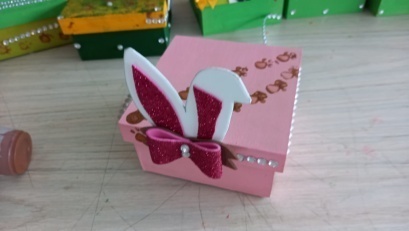 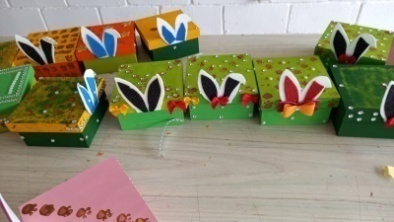 Registro Fotográfico: DESCRIÇÃO DAS AÇÕES EXECUTADASDESCRIÇÃO DAS AÇÕES EXECUTADASAÇÃO: Oficina de recreação- Quem sou euAÇÃO: Oficina de recreação- Quem sou euData: 23/03/2023Local: ALCPúblico Alvo/Participantes: Crianças ( 06 a 08 anos) tardePúblico Alvo/Participantes: Crianças ( 06 a 08 anos) tardeNúmero de Convocados:  19          Número de Presentes: 15Materiais Utilizados:  Folha sulfite, lápis ou caneta.Materiais Utilizados:  Folha sulfite, lápis ou caneta.Descrição: Além da diversão. O jogo “Quem sou eu?” traz benefícios para o desenvolvimento do raciocínio, onde estimula o raciocínio rápido e criativo da criança/adolescente.Separe duas equipes, pegue canetas e papeis e vamos adivinhar o que cada um é.O orientador compartilha os objetivos familiarizando os participantes com o assunto que será trabalhado durante a atividade.Separe duas equipes e distribua folhas de sulfite.Na folha estará escrito qual personagem, animal ou objeto a criança/adolescente é, assim o maior desafio é descobrir quem sou eu.Vence a equipe que marcar mais pontos. Descrição: Além da diversão. O jogo “Quem sou eu?” traz benefícios para o desenvolvimento do raciocínio, onde estimula o raciocínio rápido e criativo da criança/adolescente.Separe duas equipes, pegue canetas e papeis e vamos adivinhar o que cada um é.O orientador compartilha os objetivos familiarizando os participantes com o assunto que será trabalhado durante a atividade.Separe duas equipes e distribua folhas de sulfite.Na folha estará escrito qual personagem, animal ou objeto a criança/adolescente é, assim o maior desafio é descobrir quem sou eu.Vence a equipe que marcar mais pontos. Resultados Alcançados: Desenvolver habilidades de concentração e raciocínio rápido. Compreender a importância das regras. Desenvolver confiança para resolver problemas.Compreender a importância de ganhos e percas.Resultados Alcançados: Desenvolver habilidades de concentração e raciocínio rápido. Compreender a importância das regras. Desenvolver confiança para resolver problemas.Compreender a importância de ganhos e percas.Pontos Facilitadores: Entusiasmo das crianças, profissional capacitado.  Pontos Facilitadores: Entusiasmo das crianças, profissional capacitado.  Pontos Dificultadores: Não houve.Pontos Dificultadores: Não houve.Registro Fotográfico: 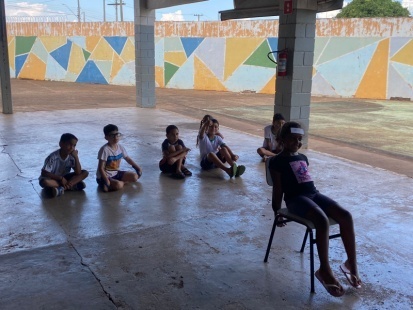 Registro Fotográfico: DESCRIÇÃO DAS AÇÕES EXECUTADASDESCRIÇÃO DAS AÇÕES EXECUTADASAÇÃO: Socioeducativo-História Dia Internacional da Mulher     AÇÃO: Socioeducativo-História Dia Internacional da Mulher     Data: 24/03/2023Local: ALCPúblico Alvo/Participantes: Crianças ( 06 a 08 anos) manhã e tardePúblico Alvo/Participantes: Crianças ( 06 a 08 anos) manhã e tardeNúmero de Convocados:  38          Número de Presentes: 24Materiais Utilizados: Folhas sulfite coloridas, cola, canetinhas coloridas e cartolinas.Materiais Utilizados: Folhas sulfite coloridas, cola, canetinhas coloridas e cartolinas.Descrição:   No início da oficina a Assistente Social  abordou o tema e qual o objetivo do dia da mulher ser lembrado.Em seguida fez-se roda de conversa e perguntas   sobre quem são as grandes mulheres de suas vidas (mamãe, vovó, irmãzinha, titia, entre outras), trabalhando a comunicação delas e conversa sobre as diferentes profissões das mulheres, após confeccionaram lembrancinhas para ser entregues para as mulheres que as crianças/adolescentes admiram.Descrição:   No início da oficina a Assistente Social  abordou o tema e qual o objetivo do dia da mulher ser lembrado.Em seguida fez-se roda de conversa e perguntas   sobre quem são as grandes mulheres de suas vidas (mamãe, vovó, irmãzinha, titia, entre outras), trabalhando a comunicação delas e conversa sobre as diferentes profissões das mulheres, após confeccionaram lembrancinhas para ser entregues para as mulheres que as crianças/adolescentes admiram.Resultados Alcançados:  Conscientizar as crianças/adolescentes das lutas realizadas pelas mulheres. Valorizar a figura da mulher (mãe, avó, irmã, tia, prima, amiga etc.). Aprimorar a imaginação e a criatividade. Resultados Alcançados:  Conscientizar as crianças/adolescentes das lutas realizadas pelas mulheres. Valorizar a figura da mulher (mãe, avó, irmã, tia, prima, amiga etc.). Aprimorar a imaginação e a criatividade. Pontos Facilitadores: Material de fácil entendimento. Pontos Facilitadores: Material de fácil entendimento. Pontos Dificultadores: Não houve Pontos Dificultadores: Não houve Registro Fotográfico: 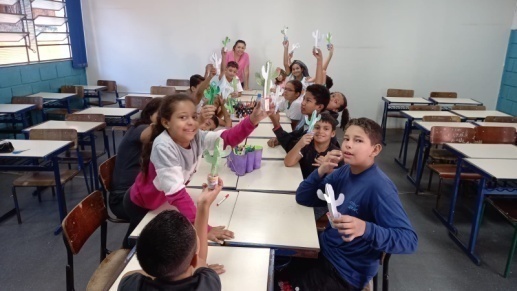 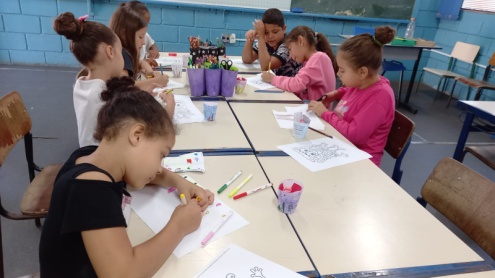 Registro Fotográfico: DESCRIÇÃO DAS AÇÕES EXECUTADASDESCRIÇÃO DAS AÇÕES EXECUTADASAÇÃO: Jogos de raciocínio-SoletrandoAÇÃO: Jogos de raciocínio-SoletrandoData: 24/03/2023Local: ALCPúblico Alvo/Participantes:  Crianças/adolescentes( 09 a 11 anos) – manhã Público Alvo/Participantes:  Crianças/adolescentes( 09 a 11 anos) – manhã Número de Convocados:  28          Número de Presentes: 14Materiais Utilizados: Lousa, caixa surpresa. Materiais Utilizados: Lousa, caixa surpresa. Descrição: O orientador aplicou a brincadeira soletrando, um jogo lúdico em que as crianças/adolescentes aprendem as palavras soletrando. É bem simples, o orientador elabora palavras com base em temas que estão relacionados em diferentes assuntos, meio ambiente, saúde educação, são sorteados e quem acerta passa para seguinte etapa ficando mais difícil. Descrição: O orientador aplicou a brincadeira soletrando, um jogo lúdico em que as crianças/adolescentes aprendem as palavras soletrando. É bem simples, o orientador elabora palavras com base em temas que estão relacionados em diferentes assuntos, meio ambiente, saúde educação, são sorteados e quem acerta passa para seguinte etapa ficando mais difícil. Resultados Alcançados: Melhorar a ortografia e o vocabulário de forma lúdica.  Resultados Alcançados: Melhorar a ortografia e o vocabulário de forma lúdica.  Pontos Facilitadores:  Entusiasmo das crianças. Pontos Facilitadores:  Entusiasmo das crianças. Pontos Dificultadores: Não houve Pontos Dificultadores: Não houve Registro Fotográfico: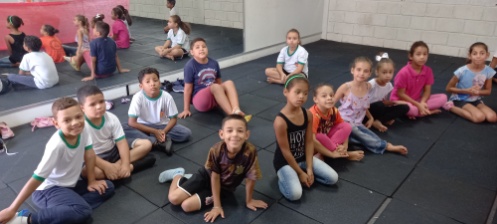 Registro Fotográfico:DESCRIÇÃO DAS AÇÕES EXECUTADASDESCRIÇÃO DAS AÇÕES EXECUTADASAÇÃO: Oficina de recreação- Pega-Pega 4 cantosAÇÃO: Oficina de recreação- Pega-Pega 4 cantosData: 24/03/2023Local: ALCPúblico Alvo/Participantes: Adolescentes (12 a 13 anos)- manhã Público Alvo/Participantes: Adolescentes (12 a 13 anos)- manhã Número de Convocados:   50       Número de Presentes: 33Materiais Utilizados:  Ginásio, fita crepe.Materiais Utilizados:  Ginásio, fita crepe.Descrição: Essa brincadeira tem que ser feita em um local fechado (com quatro cantos).  Uma pessoa é escolhida e fica no meio funcionando como “pegador”, enquanto outras quatro pessoas ficam ocupando os cantos do compartimento (cada pessoa em um canto);  Com o início da brincadeira, as pessoas que estão nos cantos devem ficar trocando de lugar umas com as outras, sem deixar o “pegador” ocupar seu canto primeiro;  O “pegador”, por sua vez, fica aguardando alguém “dar mole” para pegar seu canto;  A pessoa que “der mole” e perder o canto passa a ocupar o meio do quadrado e se torna o “pegador”. Assim, seguirá a brincadeira. Descrição: Essa brincadeira tem que ser feita em um local fechado (com quatro cantos).  Uma pessoa é escolhida e fica no meio funcionando como “pegador”, enquanto outras quatro pessoas ficam ocupando os cantos do compartimento (cada pessoa em um canto);  Com o início da brincadeira, as pessoas que estão nos cantos devem ficar trocando de lugar umas com as outras, sem deixar o “pegador” ocupar seu canto primeiro;  O “pegador”, por sua vez, fica aguardando alguém “dar mole” para pegar seu canto;  A pessoa que “der mole” e perder o canto passa a ocupar o meio do quadrado e se torna o “pegador”. Assim, seguirá a brincadeira. Resultados Alcançados: Respeitar o próximo, desenvolver amizades, seguir regras.Resultados Alcançados: Respeitar o próximo, desenvolver amizades, seguir regras.Pontos Facilitadores:   Material de fácil entendimento.Pontos Facilitadores:   Material de fácil entendimento.Pontos Dificultadores: Não houve.Pontos Dificultadores: Não houve.Registro Fotográfico: 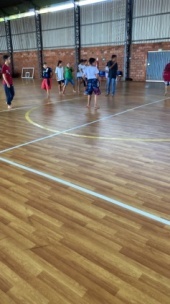 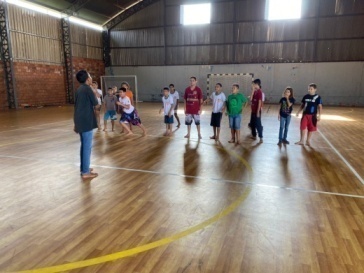 Registro Fotográfico: DESCRIÇÃO DAS AÇÕES EXECUTADASDESCRIÇÃO DAS AÇÕES EXECUTADASAÇÃO: Oficina de criação- finalizando caixa MDFAÇÃO: Oficina de criação- finalizando caixa MDFData: 27/03/2023Local: ALCPúblico Alvo/Participantes:  Crianças /adolescentes ( 06 a 13 anos)-manhãPúblico Alvo/Participantes:  Crianças /adolescentes ( 06 a 13 anos)-manhãNúmero de Convocados: 73            Número de Presentes: 12Materiais Utilizados: Tinta, cola, pinceis.Materiais Utilizados: Tinta, cola, pinceis.Descrição: Na sala de criação finalizou-se a caixas de MDF, para serem entregues na confraternização de páscoa. Porém devido a  falta de transporte por motivo de manutenção, as crianças e adolescentes que residem próximo a ALC compareceram  as demais comunicaram dificuldades de comparecimento devido a distância. Descrição: Na sala de criação finalizou-se a caixas de MDF, para serem entregues na confraternização de páscoa. Porém devido a  falta de transporte por motivo de manutenção, as crianças e adolescentes que residem próximo a ALC compareceram  as demais comunicaram dificuldades de comparecimento devido a distância. Resultados Alcançados: Termino da pintura das caixas de MDF.Resultados Alcançados: Termino da pintura das caixas de MDF.Pontos Facilitadores: Participação das crianças e adolescentes.Pontos Facilitadores: Participação das crianças e adolescentes.Pontos Dificultadores: Transporte em manutenção.Pontos Dificultadores: Transporte em manutenção.Registro Fotográfico: 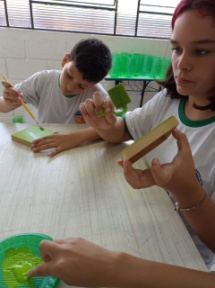 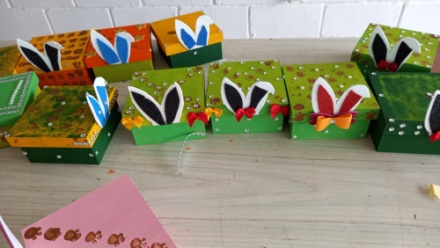 Registro Fotográfico: DESCRIÇÃO DAS AÇÕES EXECUTADASDESCRIÇÃO DAS AÇÕES EXECUTADASAÇÃO: Oficina de criação- dobraduraAÇÃO: Oficina de criação- dobraduraData: 27/03/2023Local: ALCPúblico Alvo/Participantes: Crianças (06 a 08 anos)- manhã e tardePúblico Alvo/Participantes: Crianças (06 a 08 anos)- manhã e tardeNúmero de Convocados: 20            Número de Presentes:  11Materiais Utilizados: folhas sulfites, tesoura. Materiais Utilizados: folhas sulfites, tesoura. Descrição: Como uma excelente forma de explorar a criatividade, fazer origami é uma atividade que ajuda a desenvolver habilidades como concentração, coordenação motora, além de estimular a persistência e a disciplina. Descrição: Como uma excelente forma de explorar a criatividade, fazer origami é uma atividade que ajuda a desenvolver habilidades como concentração, coordenação motora, além de estimular a persistência e a disciplina. Resultados Alcançados: Estimular a concentração,  a memória, a criatividade, o desenvolvimento da autoestima, a socialização e a afetividade, aspectos que contribuem com o desenvolvimento integral da criança.    Resultados Alcançados: Estimular a concentração,  a memória, a criatividade, o desenvolvimento da autoestima, a socialização e a afetividade, aspectos que contribuem com o desenvolvimento integral da criança.    Pontos Facilitadores:  Material de fácil acesso. Pontos Facilitadores:  Material de fácil acesso. Pontos Dificultadores: Não houve.Pontos Dificultadores: Não houve.Registro Fotográfico: 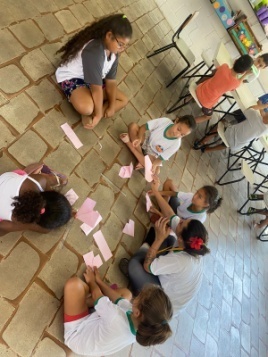 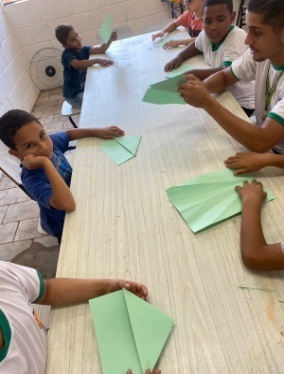 Registro Fotográfico: DESCRIÇÃO DAS AÇÕES EXECUTADASDESCRIÇÃO DAS AÇÕES EXECUTADASAÇÃO: Oficina de recreação- Handebol recreativoAÇÃO: Oficina de recreação- Handebol recreativoData: 27/03/2023Local: ALCPúblico Alvo/Participantes:  Crianças /adolescentes 09 a 13 anos  Público Alvo/Participantes:  Crianças /adolescentes 09 a 13 anos  Número de Convocados:  22          Número de Presentes: 13Materiais Utilizados: Bola, apito, bambolê.Materiais Utilizados: Bola, apito, bambolê.Descrição: Fácil de jogar, justamente por envolver habilidades fundamentais e regras simples, se mostra versátil e dinâmico em relação a contemplar diversos objetivos. Tente correr ao máximo para conseguir marcar o número de gols. Bora se divertir?O orientador compartilha os objetivos familiarizando os participantes com o assunto que será trabalhado durante a atividade.Para execução da atividade o orientador deve preparar o ambiente com antecedência. Distribuição das ações:Separados em dois times, as crianças devem se espalhar em todo espaço da quadra de vôlei e um bambolê amarrado em cada gol. Ao sinal do orientador, o jogo começa. As crianças podem caminhar ou correr com a bola, no entanto, a cada três passos é necessário quicar a bola no chão, e passar para alguém do seu time, sem perdê-la para o adversário. Cada bola que passar por dentro do bambolê vale um gol. Quando a bola não passar pelo meio do bambolê a equipe que arremessou perde a posse da bola; a outra equipe dará saída no círculo central.Vence a equipe que marcar o maior número de GOLS até o final da partida.É importante observar o desempenho e o envolvimento de cada participante no decorrer da ação.Descrição: Fácil de jogar, justamente por envolver habilidades fundamentais e regras simples, se mostra versátil e dinâmico em relação a contemplar diversos objetivos. Tente correr ao máximo para conseguir marcar o número de gols. Bora se divertir?O orientador compartilha os objetivos familiarizando os participantes com o assunto que será trabalhado durante a atividade.Para execução da atividade o orientador deve preparar o ambiente com antecedência. Distribuição das ações:Separados em dois times, as crianças devem se espalhar em todo espaço da quadra de vôlei e um bambolê amarrado em cada gol. Ao sinal do orientador, o jogo começa. As crianças podem caminhar ou correr com a bola, no entanto, a cada três passos é necessário quicar a bola no chão, e passar para alguém do seu time, sem perdê-la para o adversário. Cada bola que passar por dentro do bambolê vale um gol. Quando a bola não passar pelo meio do bambolê a equipe que arremessou perde a posse da bola; a outra equipe dará saída no círculo central.Vence a equipe que marcar o maior número de GOLS até o final da partida.É importante observar o desempenho e o envolvimento de cada participante no decorrer da ação.Resultados Alcançados:  Fomentar a importância da atenção diante aos desafios do jogo. Compreender as regras estabelecidas. Desenvolver aspectos sociais por meio do aprendizado esportivo na recreação, é possível enfatizar valores como o respeito pelo próximo, lealdade, empatia, cooperação entre os integrantes. Resultados Alcançados:  Fomentar a importância da atenção diante aos desafios do jogo. Compreender as regras estabelecidas. Desenvolver aspectos sociais por meio do aprendizado esportivo na recreação, é possível enfatizar valores como o respeito pelo próximo, lealdade, empatia, cooperação entre os integrantes. Pontos Facilitadores:Profissional capacitado.Pontos Facilitadores:Profissional capacitado.Pontos Dificultadores: Não houve Pontos Dificultadores: Não houve Registro Fotográfico: 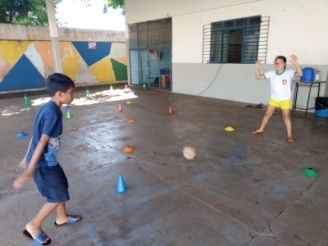 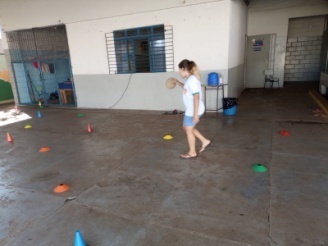 Registro Fotográfico: DESCRIÇÃO DAS AÇÕES EXECUTADASDESCRIÇÃO DAS AÇÕES EXECUTADASAÇÃO: Reunião Secretária de Desenvolvimento SocialAÇÃO: Reunião Secretária de Desenvolvimento SocialData: 28/03/2023Local: ALCPúblico Alvo/Participantes:  Assistente Social, Psicóloga, Secretária de desenvolvimento Social e a presidente do CMASPúblico Alvo/Participantes:  Assistente Social, Psicóloga, Secretária de desenvolvimento Social e a presidente do CMASNúmero de Convocados:  04          Número de Presentes: 04Materiais Utilizados: Agendas,  cadernos de anotações e cronogramas de atividades.Materiais Utilizados: Agendas,  cadernos de anotações e cronogramas de atividades.Descrição:  A reunião foi realizada na Sede da OSC, com objetivo de fiscalizar os serviços prestados. Foi abordado alguns intens como articulação com o CRAS  e CREAS, avaliação de como é realizado os atendimentos com as famílias e anotação no PIA.Descrição:  A reunião foi realizada na Sede da OSC, com objetivo de fiscalizar os serviços prestados. Foi abordado alguns intens como articulação com o CRAS  e CREAS, avaliação de como é realizado os atendimentos com as famílias e anotação no PIA.Resultados Alcançados: Informar sobre a execução do serviço realizado na OSC.Resultados Alcançados: Informar sobre a execução do serviço realizado na OSC.Pontos Facilitadores: Interação dos participantes.Pontos Facilitadores: Interação dos participantes.Pontos Dificultadores: Não houve Pontos Dificultadores: Não houve Registro Fotográfico: 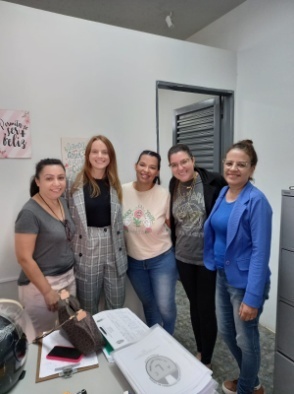 Registro Fotográfico: DESCRIÇÃO DAS AÇÕES EXECUTADASDESCRIÇÃO DAS AÇÕES EXECUTADASAÇÃO: Jogos de raciocínio- Jogo dos sete erros AÇÃO: Jogos de raciocínio- Jogo dos sete erros Data: 28/03/2023Local: ALCPúblico Alvo/Participantes:  Crianças ( 06 a 08 anos) manhã e tardePúblico Alvo/Participantes:  Crianças ( 06 a 08 anos) manhã e tardeNúmero de Convocados: 39         Número de Presentes: 21Materiais Utilizados: Objetos e materiais diversos para compor o cenário. Materiais Utilizados: Objetos e materiais diversos para compor o cenário. Descrição: Os jogos da memória e dos “7 erros” é um clássico, mas pode ser feito de maneiras diferentes como uma das nossas brincadeiras mais criativas.Separar objetos da sala, como canetas, tampinhas, livros, copos, pastas, bolsas, papeis, etc., para a criança/adolescente memorizar por segundos e depois, sem o participante ver, retirar um dos objetos do local e pedir para que ele diga qual é o objeto faltante.Escolher um cômodo (cenário) do local para ser observado por 1min, sem que os outros vejam, uma das pessoas fica responsável por “trocar as coisas de lugar, depois o jogo é adivinhar os “7 erros.Dica: Altere cores dos papeis; mude objetos de posição.O orientador compartilha os objetivos familiarizando os participantes com o assunto que será trabalhado durante a atividade.Para execução da atividade o orientador deve preparar o cenário com antecedência. Separe os objetos e os materiais que serão utilizados.O desafio se inicia seguindo as orientações descritas na atividade acima.É importante observar o desempenho e o envolvimento de cada participante no decorrer da ação.Vence o desafio quem formar a frase corretamente, colar no papel e entregar.Descrição: Os jogos da memória e dos “7 erros” é um clássico, mas pode ser feito de maneiras diferentes como uma das nossas brincadeiras mais criativas.Separar objetos da sala, como canetas, tampinhas, livros, copos, pastas, bolsas, papeis, etc., para a criança/adolescente memorizar por segundos e depois, sem o participante ver, retirar um dos objetos do local e pedir para que ele diga qual é o objeto faltante.Escolher um cômodo (cenário) do local para ser observado por 1min, sem que os outros vejam, uma das pessoas fica responsável por “trocar as coisas de lugar, depois o jogo é adivinhar os “7 erros.Dica: Altere cores dos papeis; mude objetos de posição.O orientador compartilha os objetivos familiarizando os participantes com o assunto que será trabalhado durante a atividade.Para execução da atividade o orientador deve preparar o cenário com antecedência. Separe os objetos e os materiais que serão utilizados.O desafio se inicia seguindo as orientações descritas na atividade acima.É importante observar o desempenho e o envolvimento de cada participante no decorrer da ação.Vence o desafio quem formar a frase corretamente, colar no papel e entregar.Resultados Alcançados:  Oferecer, de maneira divertida e dinâmica, recursos que instiguem as crianças/adolescentes à percepção de similaridade e de diferença; Desenvolver a atenção e o pensamento lógico. Favorecer o desenvolvimento da memória; Exercitar a memória e a concentração no processo de identificação e comparação entre as imagens.  Resultados Alcançados:  Oferecer, de maneira divertida e dinâmica, recursos que instiguem as crianças/adolescentes à percepção de similaridade e de diferença; Desenvolver a atenção e o pensamento lógico. Favorecer o desenvolvimento da memória; Exercitar a memória e a concentração no processo de identificação e comparação entre as imagens.  Pontos Facilitadores: Participação das crianças e material de fácil acesso.Pontos Facilitadores: Participação das crianças e material de fácil acesso.Pontos Dificultadores: Não houve. Pontos Dificultadores: Não houve. Registro Fotográfico: 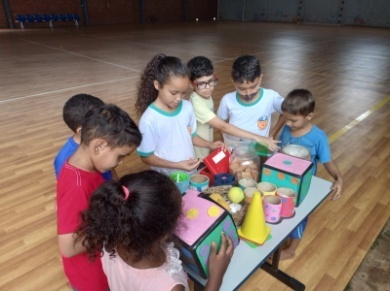 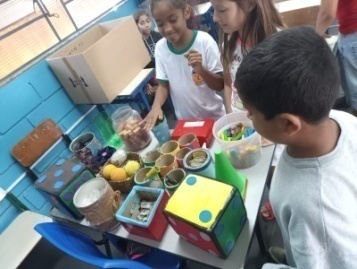 Registro Fotográfico: DESCRIÇÃO DAS AÇÕES EXECUTADASDESCRIÇÃO DAS AÇÕES EXECUTADASAÇÃO: Contação de estória- DedocheAÇÃO: Contação de estória- DedocheData: 28/03/2023Local: ALCPúblico Alvo/Participantes:  Crianças /adolescentes (09 a 13 anos) manhã e tardePúblico Alvo/Participantes:  Crianças /adolescentes (09 a 13 anos) manhã e tardeNúmero de Convocados: 49          Número de Presentes: 32Materiais Utilizados: Tinta guache, Pincel, E.V.A, Tesoura sem ponta,Botões diversos,Papéis coloridos, Cola branca e Cortador de E.V.A. Materiais Utilizados: Tinta guache, Pincel, E.V.A, Tesoura sem ponta,Botões diversos,Papéis coloridos, Cola branca e Cortador de E.V.A. Descrição: Os dedoches são fantoches que se manipulam com os dedos e tem como objetivo desenvolver o jogo simbólico, a brincadeira, o faz-de-conta; coordenação motora, expressão corporal, a linguagem verbal, a expressão, a criatividade, a socialização e interação.O objetivo da atividade será compartilhado pelo orientador com os participantes, explicando o desenvolvimento da atividade proposta. Para a execução da atividade o orientador deve preparar o cenário com antecedência e separar os objetos e os materiais que serão utilizados.No início o orientador acomodará as crianças/adolescentes para o desenvolvimento da atividade, dando sugestões para a confecção de seus dedoches, tendo a possibilidade de pintar, recortar e realizar colagens diversas. Após a confecção, serão agrupados em duplas para que os mesmos tenham a oportunidade de criar a sua própria história e posteriormente apresentar para os colegas do grupo.As histórias terão como tema principal: preconceito, pois uma criança se sente discriminada pela cor da pele, pelo cabelo, pelas roupas que usa ou pelo brinquedo que gosta, simplesmente porque alguém riu ou fez brincadeiras maldosas a respeito de seu estereótipo ou de seus gostos pessoais. Por este motivo, o preconceito deve ser trabalhado e conscientizado desde a infância. O orientador que as crianças e adolescentes poderão apresentar personagens negros ou índios, bonecos de origem chinesa, africana, européia; colocar nomes originários de outros países nos personagens; promover uma breve explicação sobre a cultura dos países ou de uma determinada raça, ou poderão com seu fantoche dançar uma música de outro país e expressar a visão de uma determinada cultura, são formas de valorizar a identidade de cada um.Descrição: Os dedoches são fantoches que se manipulam com os dedos e tem como objetivo desenvolver o jogo simbólico, a brincadeira, o faz-de-conta; coordenação motora, expressão corporal, a linguagem verbal, a expressão, a criatividade, a socialização e interação.O objetivo da atividade será compartilhado pelo orientador com os participantes, explicando o desenvolvimento da atividade proposta. Para a execução da atividade o orientador deve preparar o cenário com antecedência e separar os objetos e os materiais que serão utilizados.No início o orientador acomodará as crianças/adolescentes para o desenvolvimento da atividade, dando sugestões para a confecção de seus dedoches, tendo a possibilidade de pintar, recortar e realizar colagens diversas. Após a confecção, serão agrupados em duplas para que os mesmos tenham a oportunidade de criar a sua própria história e posteriormente apresentar para os colegas do grupo.As histórias terão como tema principal: preconceito, pois uma criança se sente discriminada pela cor da pele, pelo cabelo, pelas roupas que usa ou pelo brinquedo que gosta, simplesmente porque alguém riu ou fez brincadeiras maldosas a respeito de seu estereótipo ou de seus gostos pessoais. Por este motivo, o preconceito deve ser trabalhado e conscientizado desde a infância. O orientador que as crianças e adolescentes poderão apresentar personagens negros ou índios, bonecos de origem chinesa, africana, européia; colocar nomes originários de outros países nos personagens; promover uma breve explicação sobre a cultura dos países ou de uma determinada raça, ou poderão com seu fantoche dançar uma música de outro país e expressar a visão de uma determinada cultura, são formas de valorizar a identidade de cada um.Resultados Alcançados:  Estimular a criatividade durante a criação do dedoche e na elaboração da estória;Produzir suas próprias estórias e criar formas de expressão através da representação com fantoches;  Proporcionar um momento de interação e descontração;Ampliar as possibilidades de expressão e comunicação;Trabalhar o preconceito valorizando a identidade de cada indivíduo.Resultados Alcançados:  Estimular a criatividade durante a criação do dedoche e na elaboração da estória;Produzir suas próprias estórias e criar formas de expressão através da representação com fantoches;  Proporcionar um momento de interação e descontração;Ampliar as possibilidades de expressão e comunicação;Trabalhar o preconceito valorizando a identidade de cada indivíduo.Pontos Facilitadores: Interesse das crianças e adolescentes.Pontos Facilitadores: Interesse das crianças e adolescentes.Pontos Dificultadores: Não houve Pontos Dificultadores: Não houve Registro Fotográfico: 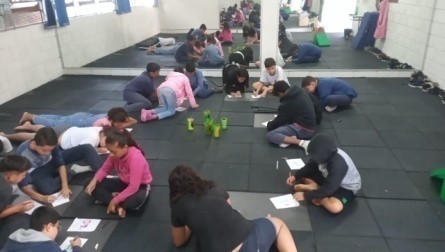 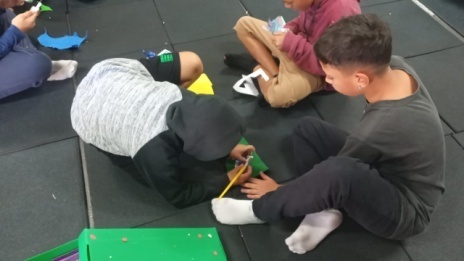 Registro Fotográfico: DESCRIÇÃO DAS AÇÕES EXECUTADASDESCRIÇÃO DAS AÇÕES EXECUTADASAÇÃO: Oficina de criação- Coelho de páscoa com rolo de papel higiênicoAÇÃO: Oficina de criação- Coelho de páscoa com rolo de papel higiênicoData: 28/03/2023Local: ALCPúblico Alvo/Participantes:   Adolescentes (12 a 13 anos) manhãPúblico Alvo/Participantes:   Adolescentes (12 a 13 anos) manhãNúmero de Convocados: 27          Número de Presentes: 18Materiais Utilizados: Folha de sulfite colorida,Caneta preta,Rolo de papel higiênico,Pompons e/ou fibra de poliéster ( para enchimento),Olhos,Retalho de tecido,Cola quente,Tesoura, Retalho de e.v.a.Materiais Utilizados: Folha de sulfite colorida,Caneta preta,Rolo de papel higiênico,Pompons e/ou fibra de poliéster ( para enchimento),Olhos,Retalho de tecido,Cola quente,Tesoura, Retalho de e.v.a.Descrição: O orientador entregará à cada participante um rolo de papel higiênico e explicará a montagem. Encapar com a folha de sulfite colorida, fazer as orelhas com retalho, os pompons e por último colar os olhos e fazer o nariz e barba com a caneta preta. Descrição: O orientador entregará à cada participante um rolo de papel higiênico e explicará a montagem. Encapar com a folha de sulfite colorida, fazer as orelhas com retalho, os pompons e por último colar os olhos e fazer o nariz e barba com a caneta preta. Resultados Alcançados:  Estimular o recorte, colagem e atenção propostos  na atividade. Priorizar o amor, a partilha e a solidariedade, enfatizando valores importantes da data.Resultados Alcançados:  Estimular o recorte, colagem e atenção propostos  na atividade. Priorizar o amor, a partilha e a solidariedade, enfatizando valores importantes da data.Pontos Facilitadores: Entusiasmo dos adolescentes.Pontos Facilitadores: Entusiasmo dos adolescentes.Pontos Dificultadores: Não houve Pontos Dificultadores: Não houve Registro Fotográfico: 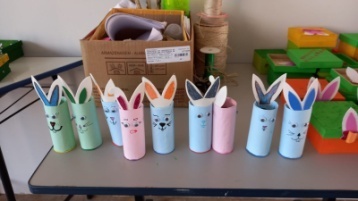 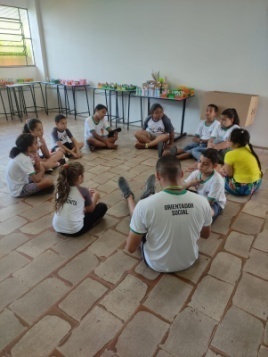 Registro Fotográfico: DESCRIÇÃO DAS AÇÕES EXECUTADASDESCRIÇÃO DAS AÇÕES EXECUTADASAÇÃO: Reunião alinhamento execução SCFVAÇÃO: Reunião alinhamento execução SCFVData: 29/03/2023Local: ALCPúblico Alvo/Participantes:  Assistente Social, Psicóloga, Coordenação e orientadoresPúblico Alvo/Participantes:  Assistente Social, Psicóloga, Coordenação e orientadoresNúmero de Convocados:  06         Número de Presentes: 06Materiais Utilizados: Sala da assistente social, cadernos e canetasMateriais Utilizados: Sala da assistente social, cadernos e canetasDescrição: Pauta da reunião, discutir e alinhar as atividades para o mês de abril de acordo com o plano de trabalho. Alinhamento de data para  entrega de grades e planos de atividades, decoração e entrega das lembrancinhas de páscoa.Buscou-se criar estratégias  para melhor atender as crianças e adolescentes que apresentem maior atenção assim criar intervenções para proteção da violação de direitos.Descrição: Pauta da reunião, discutir e alinhar as atividades para o mês de abril de acordo com o plano de trabalho. Alinhamento de data para  entrega de grades e planos de atividades, decoração e entrega das lembrancinhas de páscoa.Buscou-se criar estratégias  para melhor atender as crianças e adolescentes que apresentem maior atenção assim criar intervenções para proteção da violação de direitos.Resultados Alcançados:  Apresentar, debater e discutir assuntos relativos as atividades e melhoria no atendimento aos usuários.Resultados Alcançados:  Apresentar, debater e discutir assuntos relativos as atividades e melhoria no atendimento aos usuários.Pontos Facilitadores: Interação da equipe. Pontos Facilitadores: Interação da equipe. Pontos Dificultadores: Não houve Pontos Dificultadores: Não houve Registro Fotográfico: 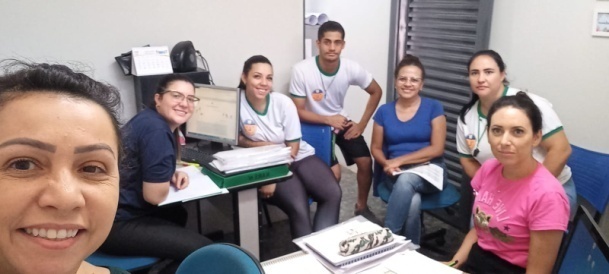 Registro Fotográfico: DESCRIÇÃO DAS AÇÕES EXECUTADASDESCRIÇÃO DAS AÇÕES EXECUTADASAÇÃO: Oficina de dança- petecaAÇÃO: Oficina de dança- petecaData: 29/03/2023Local: ALCPúblico Alvo/Participantes: Crianças ( 06 a 08 anos) manhã e tarde Público Alvo/Participantes: Crianças ( 06 a 08 anos) manhã e tarde Número de Convocados: 39          Número de Presentes: 22Materiais Utilizados: TNT;Barbante;Jornal;Tesoura;Giz. Materiais Utilizados: TNT;Barbante;Jornal;Tesoura;Giz. Descrição: Uma brincadeira bem conhecida, a peteca exige que a não deixe cair, movimentando o corpo conforme a necessidade. Na dança não é diferente, é preciso seguir de acordo com a melodia para que haja harmonia. O orientador deixará separado os  materiais a serem usados para atividade. Primeiro passo é demarcar com giz no TNT algumas tiras e após, recorta-las. Segundo passo é amassar algumas folhas de jornal em formato de bola e recortar também uma tira de barbante. Separado os materiais, darão início a produção; com o jornal amassado e colocado no centro da tira de TNT, será unificado as pontas e amarrado bem justo com o barbante para que fique com boa qualidade. Próxima etapa é se divertir muito com os amigos.Descrição: Uma brincadeira bem conhecida, a peteca exige que a não deixe cair, movimentando o corpo conforme a necessidade. Na dança não é diferente, é preciso seguir de acordo com a melodia para que haja harmonia. O orientador deixará separado os  materiais a serem usados para atividade. Primeiro passo é demarcar com giz no TNT algumas tiras e após, recorta-las. Segundo passo é amassar algumas folhas de jornal em formato de bola e recortar também uma tira de barbante. Separado os materiais, darão início a produção; com o jornal amassado e colocado no centro da tira de TNT, será unificado as pontas e amarrado bem justo com o barbante para que fique com boa qualidade. Próxima etapa é se divertir muito com os amigos.Resultados Alcançados:  Propor uma ampla movimentação corporal;Estimular a concentração para a confecção da peteca; Propor o trabalho em equipe.Resultados Alcançados:  Propor uma ampla movimentação corporal;Estimular a concentração para a confecção da peteca; Propor o trabalho em equipe.Pontos Facilitadores: Interesse das crianças. Pontos Facilitadores: Interesse das crianças. Pontos Dificultadores: Não houve Pontos Dificultadores: Não houve Registro Fotográfico: 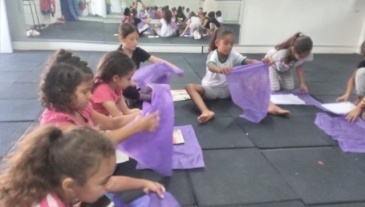 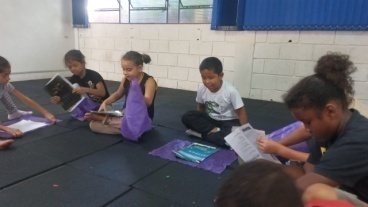 Registro Fotográfico: DESCRIÇÃO DAS AÇÕES EXECUTADASDESCRIÇÃO DAS AÇÕES EXECUTADASAÇÃO: Jogos de raciocínio- Dominó das contasAÇÃO: Jogos de raciocínio- Dominó das contasData: 29/03/2023Local: ALCPúblico Alvo/Participantes: Crianças/adolescentes ( 09 a 13 anos)- manhã e tarde Público Alvo/Participantes: Crianças/adolescentes ( 09 a 13 anos)- manhã e tarde Número de Convocados:   49        Número de Presentes: 32Materiais Utilizados: Dominó Materiais Utilizados: Dominó Descrição: As crianças tiveram a experiência, aprendizado e compreensão das regras do jogo de dominó em um ambiente agradável e descontraído que tem como objetivo de proporcionar as crianças a possibilidade de aprender sobre habilidades relacionadas ao raciocínio lógico através da observação, levantando hipótese, análise, reflexão, tomada de decisão e argumentação.Descrição: As crianças tiveram a experiência, aprendizado e compreensão das regras do jogo de dominó em um ambiente agradável e descontraído que tem como objetivo de proporcionar as crianças a possibilidade de aprender sobre habilidades relacionadas ao raciocínio lógico através da observação, levantando hipótese, análise, reflexão, tomada de decisão e argumentação.Resultados Alcançados:  Aprender a seguir comandos, pois precisa respeitar as regras do jogo; Treinar a paciência, enquanto espera a sua vez de jogar; Desenvolver a organização, para poder gerir suas peças; Aumenta seu contato social, exercitando a coletividade e a comunicação, já que é preciso mais coleguinhas para jogar; Prática a coordenação motora fina, para poder encaixar as pecinhas de forma alinhada; Inteligência emocional, ao ter de lidar com vitória e derrotas; Atenção, para observar e traçar suas estratégias; Além do raciocínio lógico alinhado aos cálculos.Resultados Alcançados:  Aprender a seguir comandos, pois precisa respeitar as regras do jogo; Treinar a paciência, enquanto espera a sua vez de jogar; Desenvolver a organização, para poder gerir suas peças; Aumenta seu contato social, exercitando a coletividade e a comunicação, já que é preciso mais coleguinhas para jogar; Prática a coordenação motora fina, para poder encaixar as pecinhas de forma alinhada; Inteligência emocional, ao ter de lidar com vitória e derrotas; Atenção, para observar e traçar suas estratégias; Além do raciocínio lógico alinhado aos cálculos.Pontos Facilitadores: Entusiasmo das crianças/adolescentes. Pontos Facilitadores: Entusiasmo das crianças/adolescentes. Pontos Dificultadores: Não houve. Pontos Dificultadores: Não houve. Registro Fotográfico: 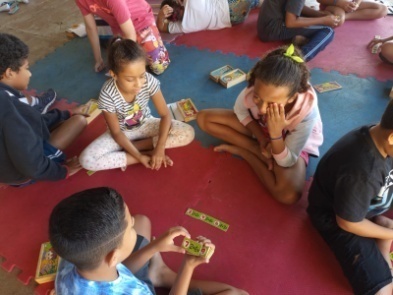 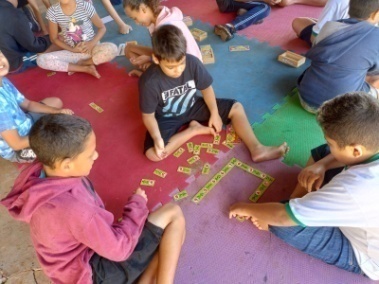 Registro Fotográfico: DESCRIÇÃO DAS AÇÕES EXECUTADASDESCRIÇÃO DAS AÇÕES EXECUTADASAÇÃO: Soio educativo- História Dia Internacional da Mulher     AÇÃO: Soio educativo- História Dia Internacional da Mulher     Data: 29/03/2023Local: ALCPúblico Alvo/Participantes:  Adolescentes (12 a 13 anos) manhãPúblico Alvo/Participantes:  Adolescentes (12 a 13 anos) manhãNúmero de Convocados:  27         Número de Presentes: 19Materiais Utilizados: Folhas sulfite coloridas, cola, canetinhas coloridas e cartolinas. Materiais Utilizados: Folhas sulfite coloridas, cola, canetinhas coloridas e cartolinas. Descrição: No início da oficina a Assistente Social  abordou o tema e qual o objetivo do dia da mulher ser lembrado.Em seguida fez-se roda de conversa e perguntas   sobre quem são as grandes mulheres de suas vidas (mamãe, vovó, irmãzinha, titia, entre outras), trabalhando a comunicação delas e conversa sobre as diferentes profissões das mulheres, após confeccionaram lembrancinhas para ser entregues para as mulheres que as crianças/adolescentes admiram. Descrição: No início da oficina a Assistente Social  abordou o tema e qual o objetivo do dia da mulher ser lembrado.Em seguida fez-se roda de conversa e perguntas   sobre quem são as grandes mulheres de suas vidas (mamãe, vovó, irmãzinha, titia, entre outras), trabalhando a comunicação delas e conversa sobre as diferentes profissões das mulheres, após confeccionaram lembrancinhas para ser entregues para as mulheres que as crianças/adolescentes admiram. Resultados Alcançados:  Conscientizar as crianças/adolescentes das lutas realizadas pelas mulheres. Valorizar a figura da mulher (mãe, avó, irmã, tia, prima, amiga etc.). Aprimorar a imaginação e a criatividade.  Resultados Alcançados:  Conscientizar as crianças/adolescentes das lutas realizadas pelas mulheres. Valorizar a figura da mulher (mãe, avó, irmã, tia, prima, amiga etc.). Aprimorar a imaginação e a criatividade.  Pontos Facilitadores: Participação dos adolescentes.Pontos Facilitadores: Participação dos adolescentes.Pontos Dificultadores: Não houve Pontos Dificultadores: Não houve Registro Fotográfico: 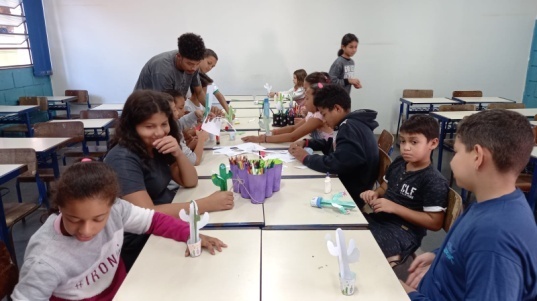 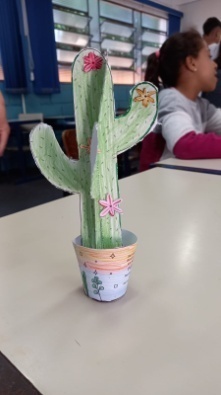 Registro Fotográfico: DESCRIÇÃO DAS AÇÕES EXECUTADASDESCRIÇÃO DAS AÇÕES EXECUTADASAÇÃO: Reunião CMASAÇÃO: Reunião CMASData: 30/03/2023Local: ALC-on linePúblico Alvo/Participantes:  Membros do ConselhoPúblico Alvo/Participantes:  Membros do ConselhoNúmero de Convocados:  10         Número de Presentes: 10Materiais Utilizados: Plataforma teams.Materiais Utilizados: Plataforma teams.Descrição: Pauta da reunião- aprovação do cofinanciamento estadual para  benefícios eventuais e renovação de certificado do CMAS para entidade.Descrição: Pauta da reunião- aprovação do cofinanciamento estadual para  benefícios eventuais e renovação de certificado do CMAS para entidade.Resultados Alcançados: Participar ativamente do conselho representando a entidade e auxiliar como membro na deliberação de novas ações. Resultados Alcançados: Participar ativamente do conselho representando a entidade e auxiliar como membro na deliberação de novas ações. Pontos Facilitadores: Participação dos membros. Pontos Facilitadores: Participação dos membros. Pontos Dificultadores: Não houve Pontos Dificultadores: Não houve Registro Fotográfico: 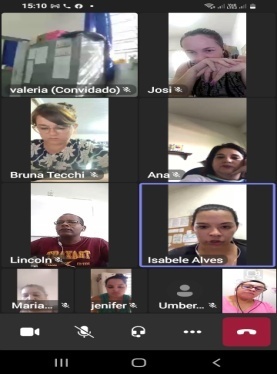 Registro Fotográfico: DESCRIÇÃO DAS AÇÕES EXECUTADASDESCRIÇÃO DAS AÇÕES EXECUTADASAÇÃO: Confraternização dos aniversariantesAÇÃO: Confraternização dos aniversariantesData: 30/03/2023Local: ALCPúblico Alvo/Participantes:  Crianças e Adolescentes 06  a 15 anosPúblico Alvo/Participantes:  Crianças e Adolescentes 06  a 15 anosNúmero de Convocados:  115        Número de Presentes: 78Materiais Utilizados:  Bolo e refrigerante.Materiais Utilizados:  Bolo e refrigerante.Descrição: Confraternização dos aniversariantes, um momento para promover o fortalecimento de vínculos. A Associação dos Legionários de Cristo promoveu a comemoração dos aniversariantes do mês de março, o espaço foi  enfeitado com bexigas, mesa para tirar fotos e cantar parabéns para todos os aniversariantes do mês, foi um momento de muita alegria, foi oferecido bolo, pão, brigadeiros e refrigerante. Foi ofertado para os dois períodos, manhã e tarde, em seguida as crianças/adolescentes  permaneceram  no pátio e tiveram momento de interação com atividades livres. Descrição: Confraternização dos aniversariantes, um momento para promover o fortalecimento de vínculos. A Associação dos Legionários de Cristo promoveu a comemoração dos aniversariantes do mês de março, o espaço foi  enfeitado com bexigas, mesa para tirar fotos e cantar parabéns para todos os aniversariantes do mês, foi um momento de muita alegria, foi oferecido bolo, pão, brigadeiros e refrigerante. Foi ofertado para os dois períodos, manhã e tarde, em seguida as crianças/adolescentes  permaneceram  no pátio e tiveram momento de interação com atividades livres. Resultados Alcançados: Promover a interação social entre as crianças e adolescentes, a vivência em grupo, a autoestima, a valorização do ser. Resultados Alcançados: Promover a interação social entre as crianças e adolescentes, a vivência em grupo, a autoestima, a valorização do ser. Pontos Facilitadores:  Participação das crianças/adolescentes.Pontos Facilitadores:  Participação das crianças/adolescentes.Pontos Dificultadores: Não houve Pontos Dificultadores: Não houve Registro Fotográfico: 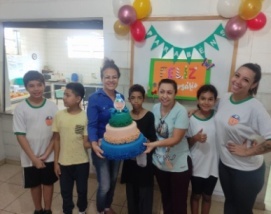 Registro Fotográfico: DESCRIÇÃO DAS AÇÕES EXECUTADASDESCRIÇÃO DAS AÇÕES EXECUTADASAÇÃO: Oficina de recreação-  Handebol recreativo AÇÃO: Oficina de recreação-  Handebol recreativo Data: 31/03/2023Local: ALCPúblico Alvo/Participantes: Crianças ( 06 a 08 anos)manhã e tarde Público Alvo/Participantes: Crianças ( 06 a 08 anos)manhã e tarde Número de Convocados:  39         Número de Presentes: 26Materiais Utilizados: Bola, apito, bambolê. Materiais Utilizados: Bola, apito, bambolê. Descrição: Fácil de jogar, justamente por envolver habilidades fundamentais e regras simples, se mostra versátil e dinâmico em relação a contemplar diversos objetivos. Tente correr ao máximo para conseguir marcar o número de gols. Bora se divertir?O orientador compartilha os objetivos familiarizando os participantes com o assunto que será trabalhado durante a atividade.Para execução da atividade o orientador deve preparar o ambiente com antecedência. Distribuição das ações:Separados em dois times, as crianças devem se espalhar em todo espaço da quadra de vôlei e um bambolê amarrado em cada gol. Ao sinal do orientador, o jogo começa. As crianças podem caminhar ou correr com a bola, no entanto, a cada três passos é necessário quicar a bola no chão, e passar para alguém do seu time, sem perdê-la para o adversário. Cada bola que passar por dentro do bambolê vale um gol. Quando a bola não passar pelo meio do bambolê a equipe que arremessou perde a posse da bola; a outra equipe dará saída no círculo central.Vence a equipe que marcar o maior número de GOLS até o final da partida.É importante observar o desempenho e o envolvimento de cada participante no decorrer da ação. Descrição: Fácil de jogar, justamente por envolver habilidades fundamentais e regras simples, se mostra versátil e dinâmico em relação a contemplar diversos objetivos. Tente correr ao máximo para conseguir marcar o número de gols. Bora se divertir?O orientador compartilha os objetivos familiarizando os participantes com o assunto que será trabalhado durante a atividade.Para execução da atividade o orientador deve preparar o ambiente com antecedência. Distribuição das ações:Separados em dois times, as crianças devem se espalhar em todo espaço da quadra de vôlei e um bambolê amarrado em cada gol. Ao sinal do orientador, o jogo começa. As crianças podem caminhar ou correr com a bola, no entanto, a cada três passos é necessário quicar a bola no chão, e passar para alguém do seu time, sem perdê-la para o adversário. Cada bola que passar por dentro do bambolê vale um gol. Quando a bola não passar pelo meio do bambolê a equipe que arremessou perde a posse da bola; a outra equipe dará saída no círculo central.Vence a equipe que marcar o maior número de GOLS até o final da partida.É importante observar o desempenho e o envolvimento de cada participante no decorrer da ação. Resultados Alcançados:  Fomentar a importância da atenção diante aos desafios do jogo. Compreender as regras estabelecidas. Desenvolver aspectos sociais por meio do aprendizado esportivo na recreação, é possível enfatizar valores como o respeito pelo próximo, lealdade, empatia, cooperação entre os integrantes.  Resultados Alcançados:  Fomentar a importância da atenção diante aos desafios do jogo. Compreender as regras estabelecidas. Desenvolver aspectos sociais por meio do aprendizado esportivo na recreação, é possível enfatizar valores como o respeito pelo próximo, lealdade, empatia, cooperação entre os integrantes.  Pontos Facilitadores: Participação das crianças.Pontos Facilitadores: Participação das crianças.Pontos Dificultadores: Não houve Pontos Dificultadores: Não houve Registro Fotográfico: 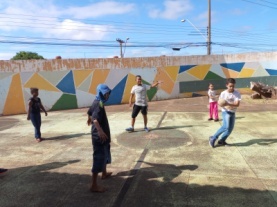 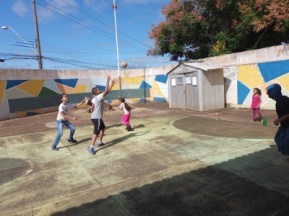 Registro Fotográfico: DESCRIÇÃO DAS AÇÕES EXECUTADASDESCRIÇÃO DAS AÇÕES EXECUTADASAÇÃO: Oficina de dança- No seu quadradoAÇÃO: Oficina de dança- No seu quadradoData: 31/03/2023Local: ALCPúblico Alvo/Participantes:  Crianças/adolescentes ( 09 a 13 anos) manhã e tardePúblico Alvo/Participantes:  Crianças/adolescentes ( 09 a 13 anos) manhã e tardeNúmero de Convocados:   49        Número de Presentes: 40Materiais Utilizados: Recursos multimídia. Materiais Utilizados: Recursos multimídia. Descrição:  Dança criado por estudantes de universidade,aplicou-se de forma lúdica para as crianças e adolescentes cujo objetivo ampliar o gosto pela dança.Descrição:  Dança criado por estudantes de universidade,aplicou-se de forma lúdica para as crianças e adolescentes cujo objetivo ampliar o gosto pela dança.Resultados Alcançados: Oportunizar momentos de interação entre os participantes. Resultados Alcançados: Oportunizar momentos de interação entre os participantes. Pontos Facilitadores: Participação das crianças e adolescentes.Pontos Facilitadores: Participação das crianças e adolescentes.Pontos Dificultadores: Não houve Pontos Dificultadores: Não houve Registro Fotográfico: 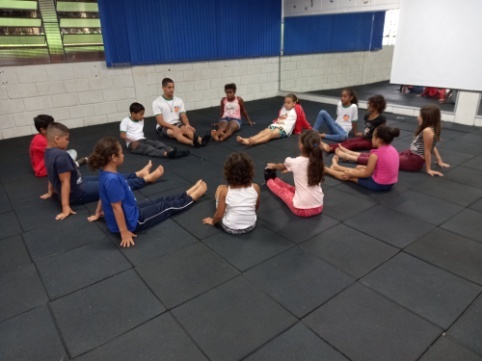 Registro Fotográfico: DESCRIÇÃO DAS AÇÕES EXECUTADASDESCRIÇÃO DAS AÇÕES EXECUTADASAÇÃO: Atividade com jogos diversosAÇÃO: Atividade com jogos diversosData: 31/03/2023Local: ALCPúblico Alvo/Participantes:  Adolescentes (12 a 13 anos) manhãPúblico Alvo/Participantes:  Adolescentes (12 a 13 anos) manhãNúmero de Convocados:   27       Número de Presentes: 15Materiais Utilizados: Jogos diversosMateriais Utilizados: Jogos diversosDescrição: As brincadeiras lúdicas contribuem para o desenvolvimento infantil de forma integral, influenciando nos campos cognitivos, emocionais e psicomotores. Contribui até mesmo no aspecto físico e também favorece a habilidade de comunicação. Ao brincar, a criança tem comportamentos e ações que vão além da sua idade e realidade, o que contribui para criar novas experiências e modos de pensar. Portanto as crianças e adolescentes durante a atividade com jogos como xadrez e jogos matemáticos realizaram diversos aprendizados e tiraram duvidas. Descrição: As brincadeiras lúdicas contribuem para o desenvolvimento infantil de forma integral, influenciando nos campos cognitivos, emocionais e psicomotores. Contribui até mesmo no aspecto físico e também favorece a habilidade de comunicação. Ao brincar, a criança tem comportamentos e ações que vão além da sua idade e realidade, o que contribui para criar novas experiências e modos de pensar. Portanto as crianças e adolescentes durante a atividade com jogos como xadrez e jogos matemáticos realizaram diversos aprendizados e tiraram duvidas. Resultados Alcançados:  Melhora a concentração e atenção;estimula a criatividade;ajuda no entendimento da importância de regras e limites;contribui para o desenvolvimento de laços afetivos;promove a interação e o compartilhamento. Resultados Alcançados:  Melhora a concentração e atenção;estimula a criatividade;ajuda no entendimento da importância de regras e limites;contribui para o desenvolvimento de laços afetivos;promove a interação e o compartilhamento. Pontos Facilitadores: Participação dos adolescentes.Pontos Facilitadores: Participação dos adolescentes.Pontos Dificultadores: Não houve Pontos Dificultadores: Não houve Registro Fotográfico: 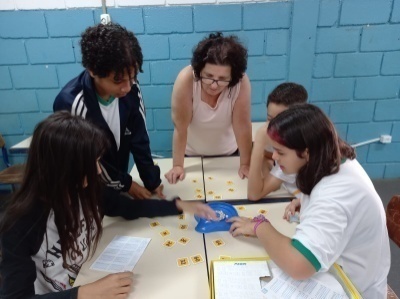 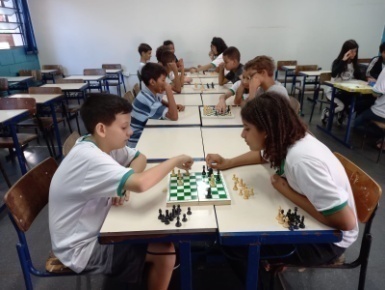 Registro Fotográfico: 